Итоги мониторинга состояния и развития конкурентной среды на рынках товаров, работ и услуг за полугодие 2023 года.В целях проведения ежегодного мониторинга состояния и развития конкурентной среды на территории муниципального образования «Всеволожский муниципальный район» Ленинградской области администрацией регулярно проводится опрос субъектов предпринимательской деятельности и потребителей (далее - респондентов) по разработанным анкетам для дальнейшего использования в разработке мер по улучшению состояния и развития конкурентной среды на рынках товаров, работ и услуг  и определения приоритетных направлений работы (с 2022 года анкеты в виде Google форм).Целью исследования является оценка условий для развития конкуренции между хозяйствующими субъектами в отраслях экономики, а также реализации результативности и эффективности мер по развитию конкуренции в интересах потребителей товаров, работ и услуг, в том числе субъектов предпринимательской деятельности, граждан и общества.В ходе опроса в 1 полугодии 2023 года поступило 767 анкет, в том числе: от предпринимателей – 45 (12 юридических лиц, 28 индивидуальных предпринимателей, 5 самозанятых), от потребителей – 722 (416 от потребителей товаров, работ, услуг; 306 – от потребителей финансовых услуг). Анализ анкет субъектов предпринимательской деятельности, по условиям ведения бизнеса на территории муниципального образования Всеволожский район.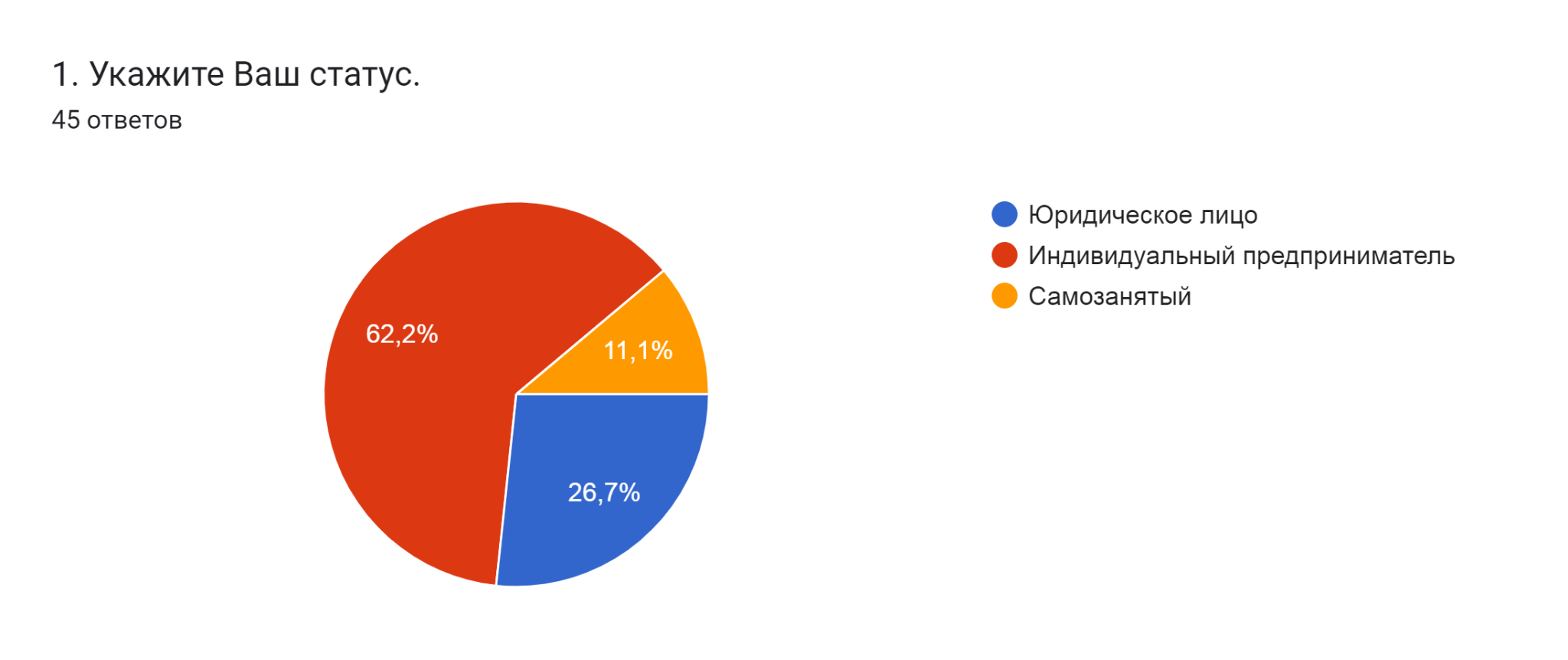 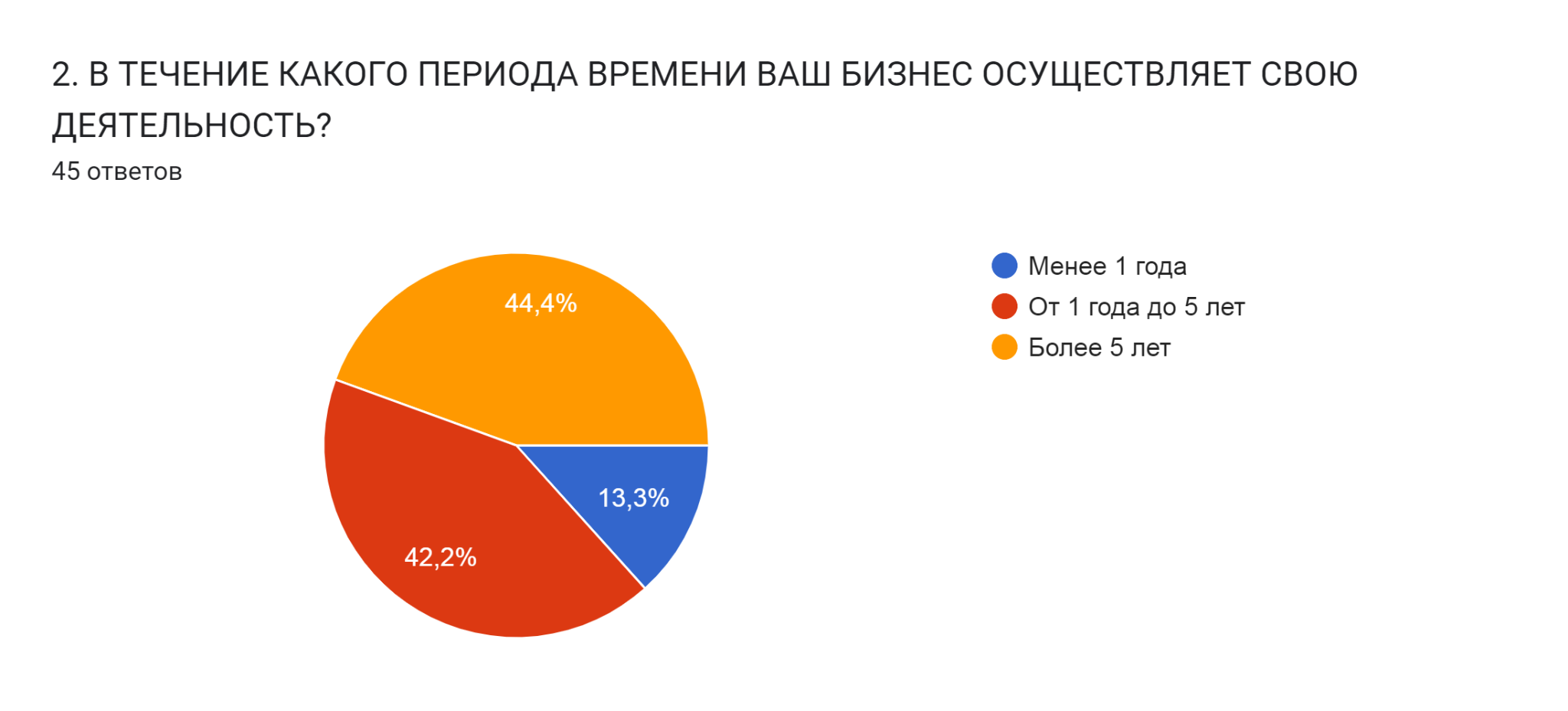 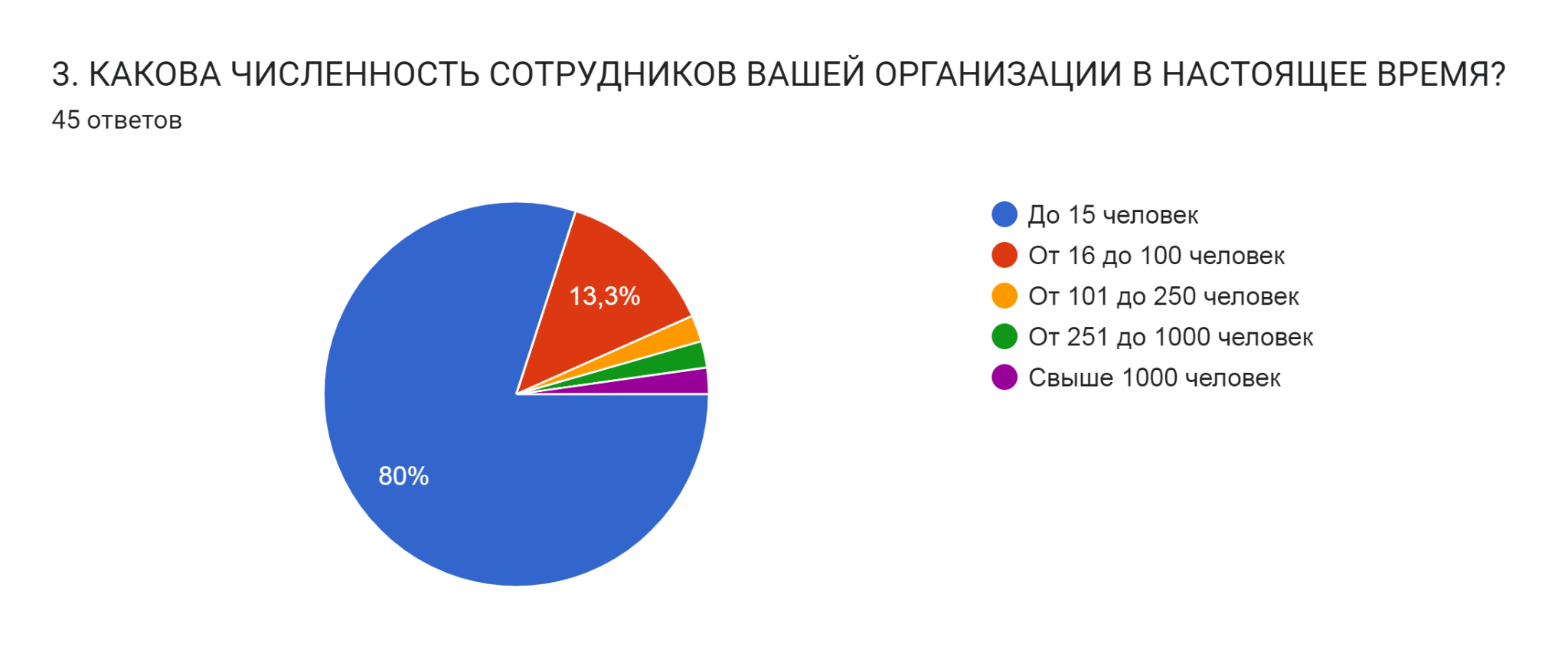 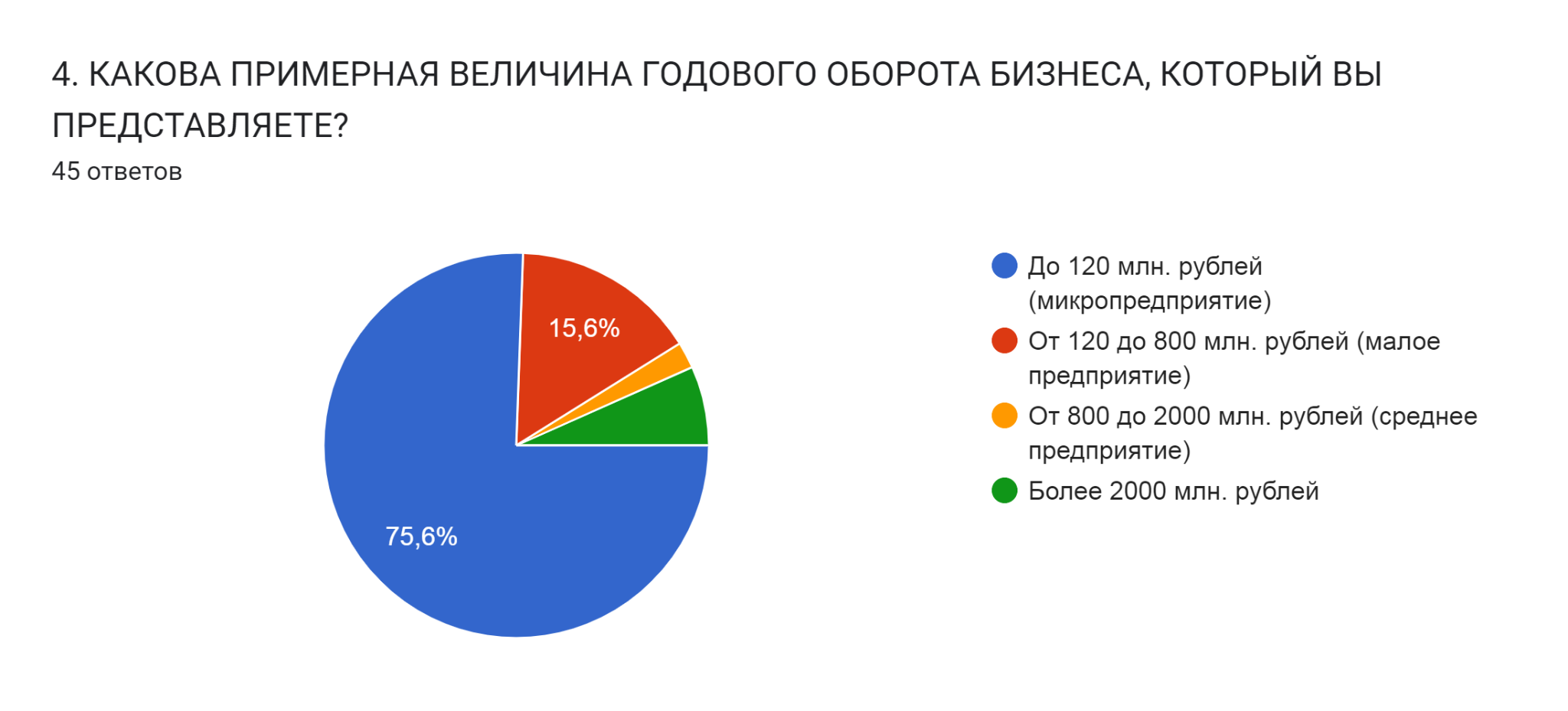 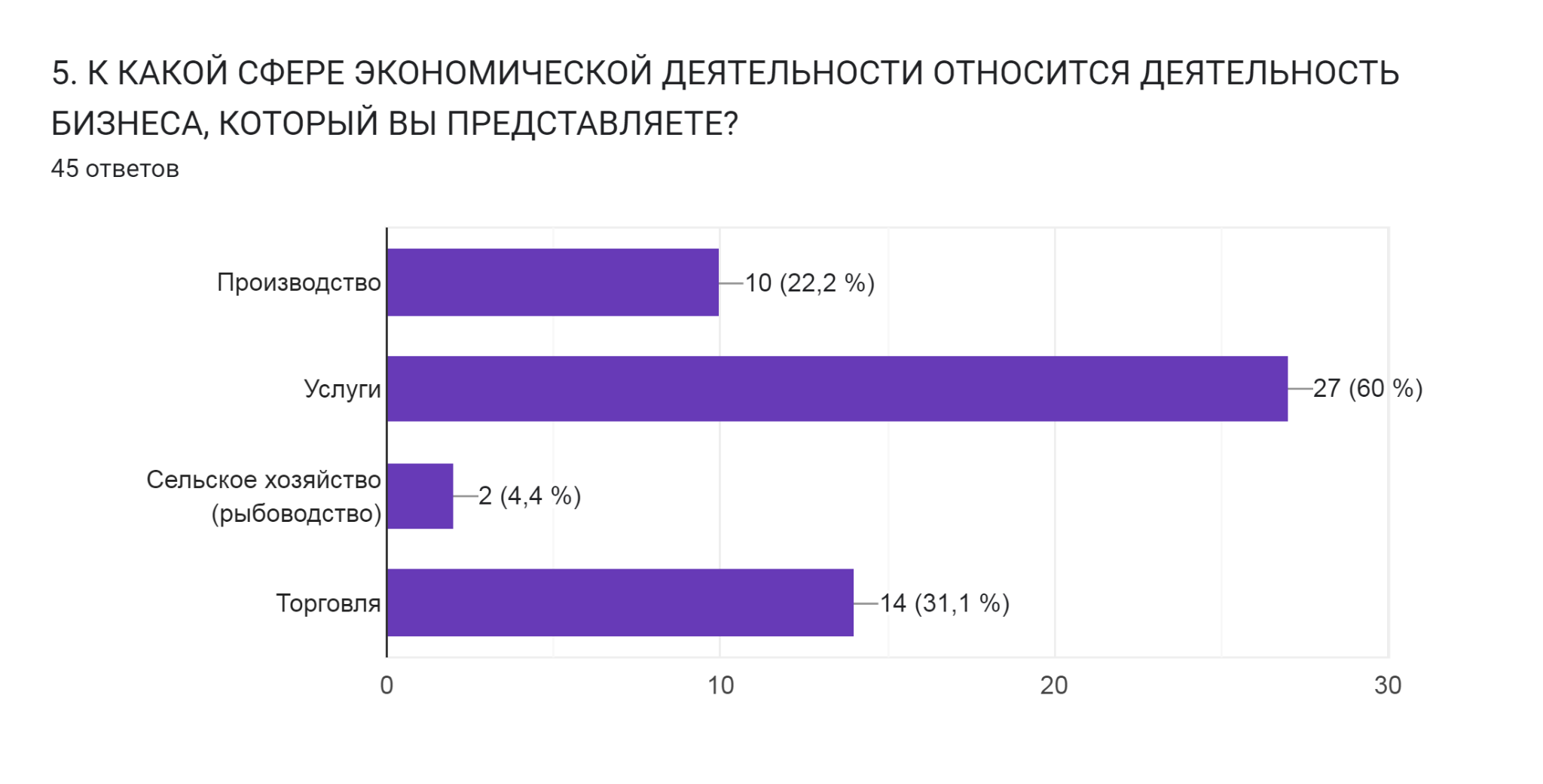 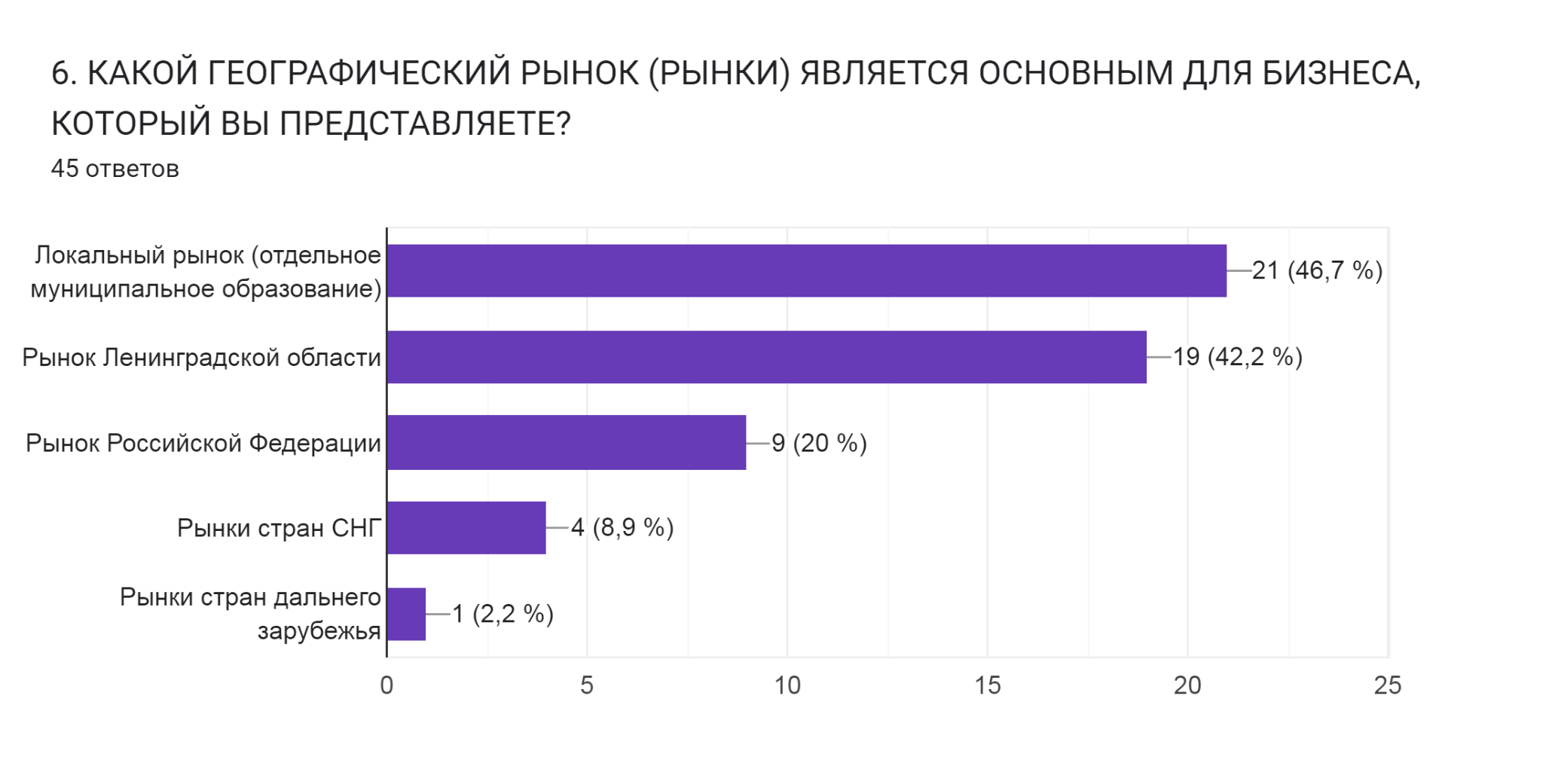 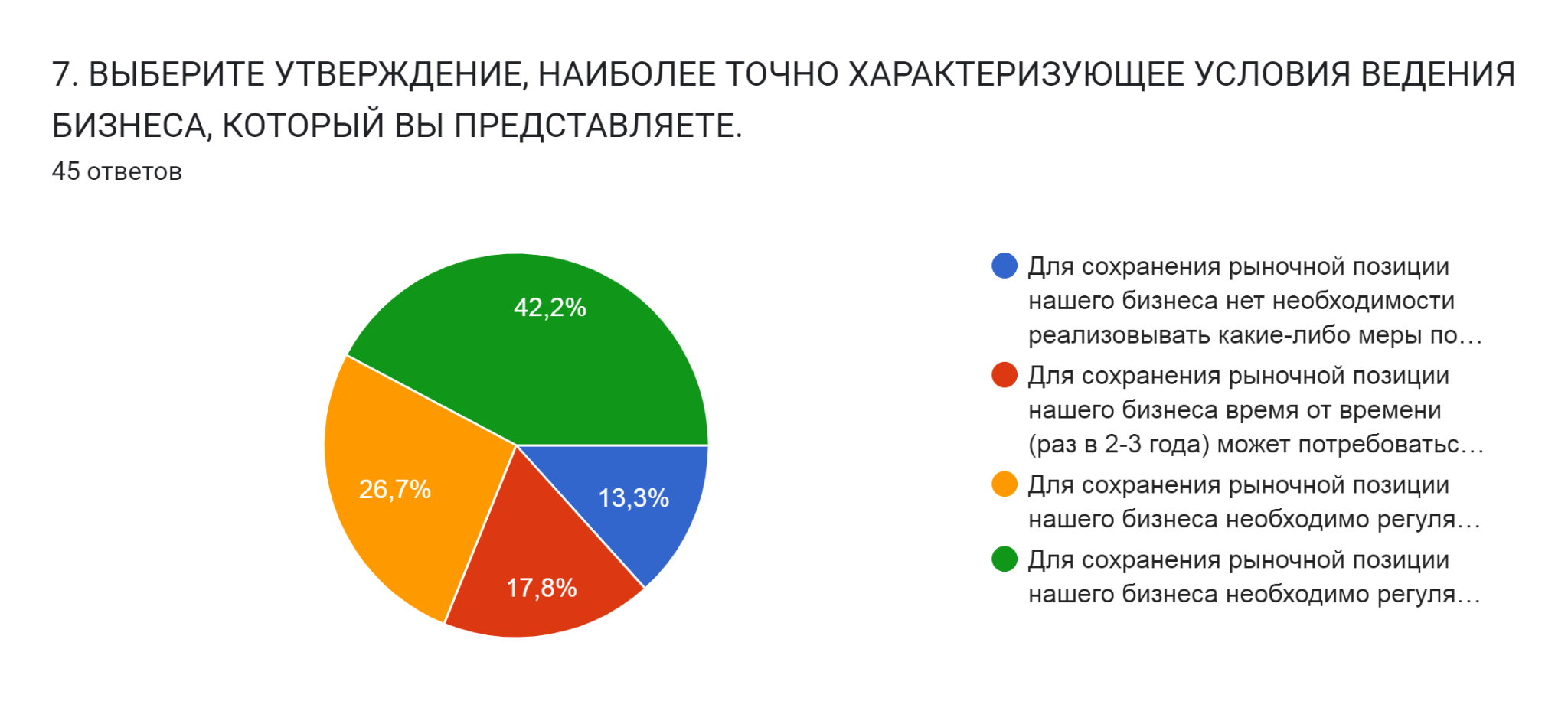 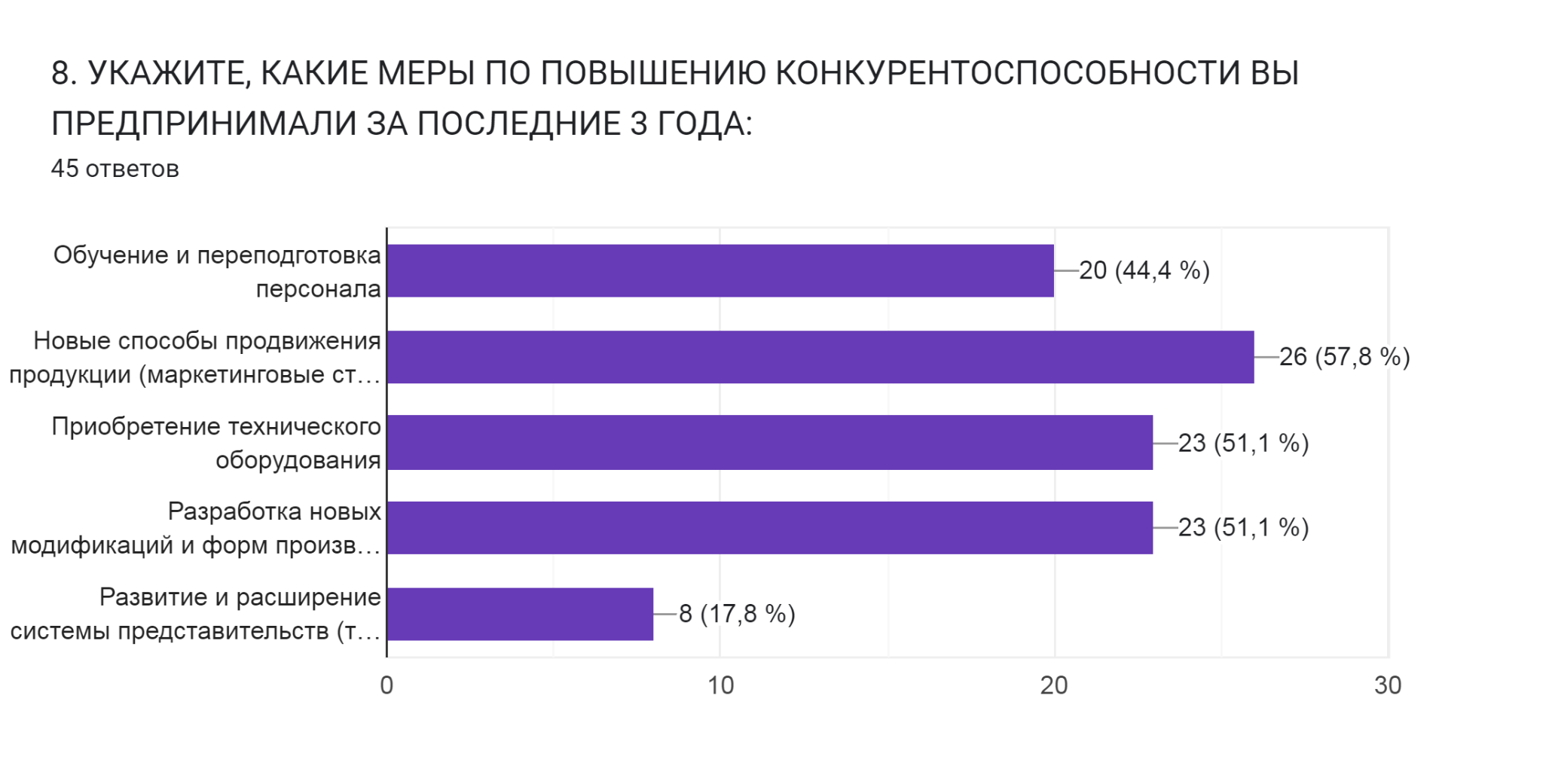 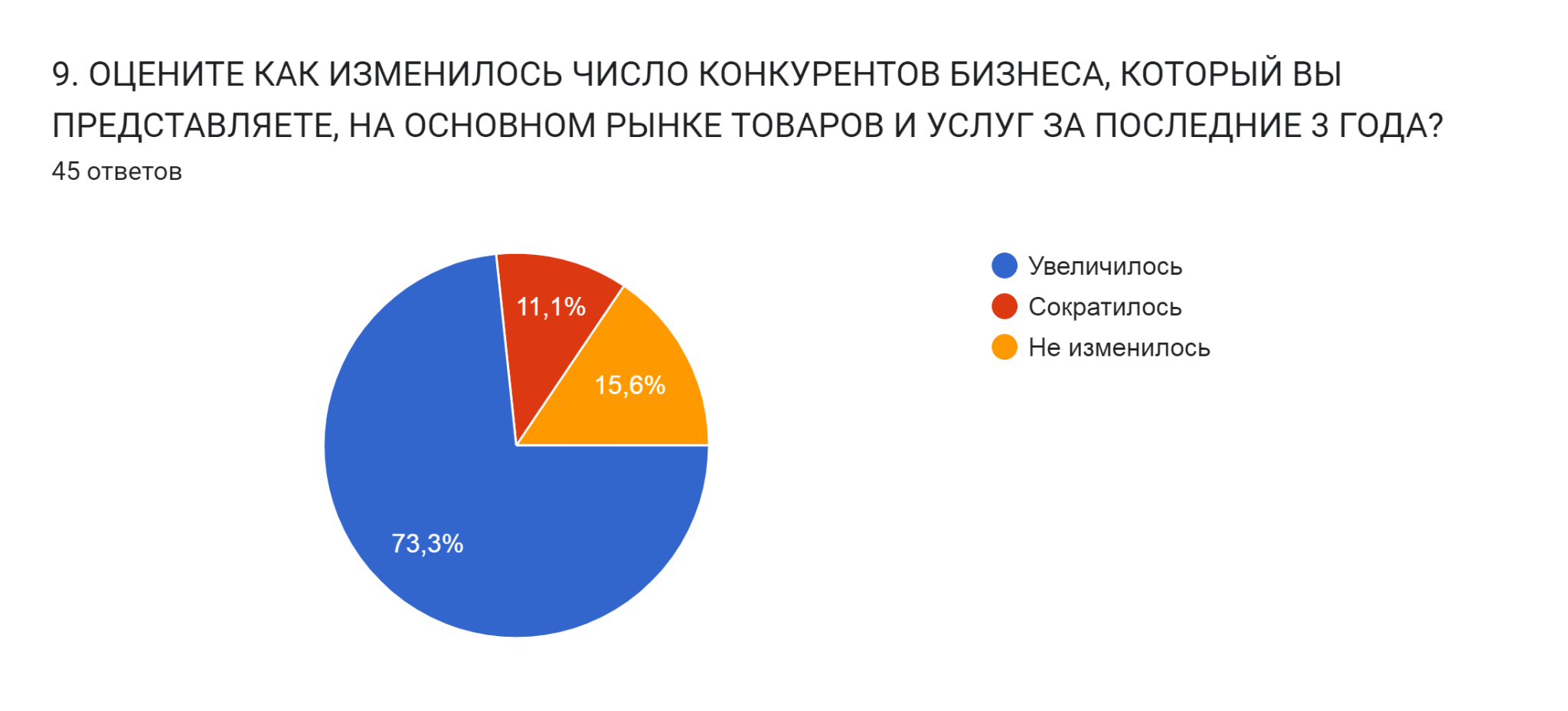 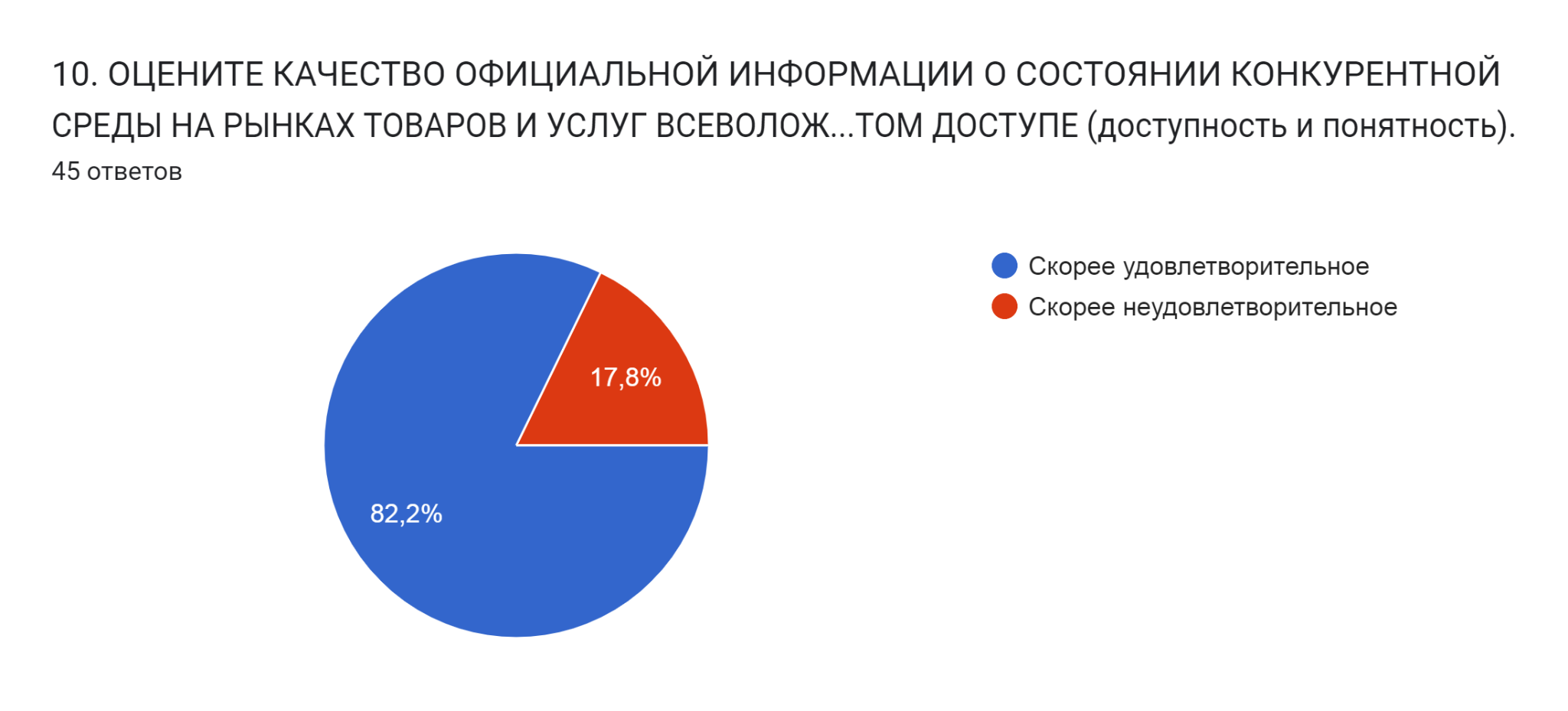 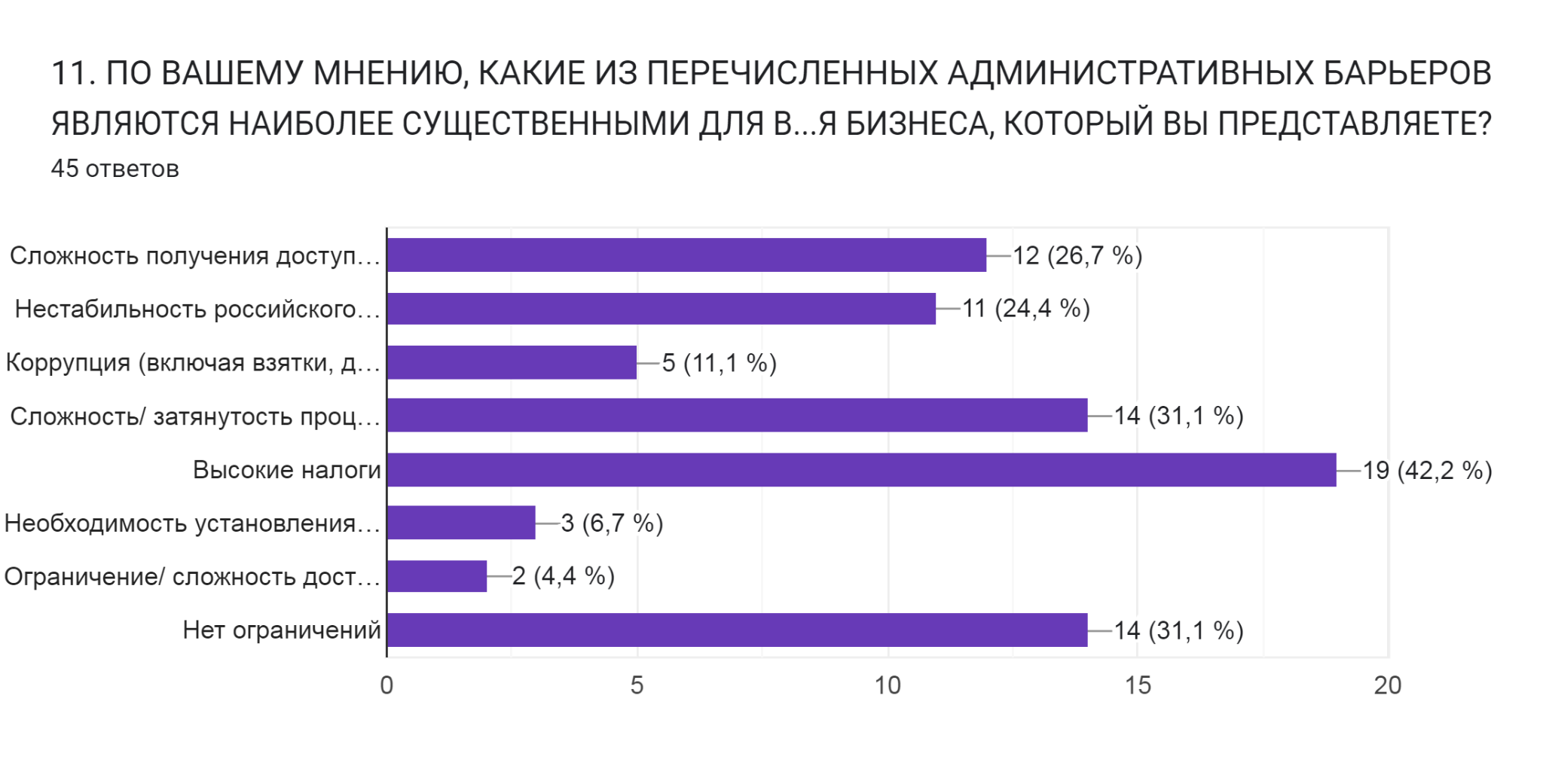 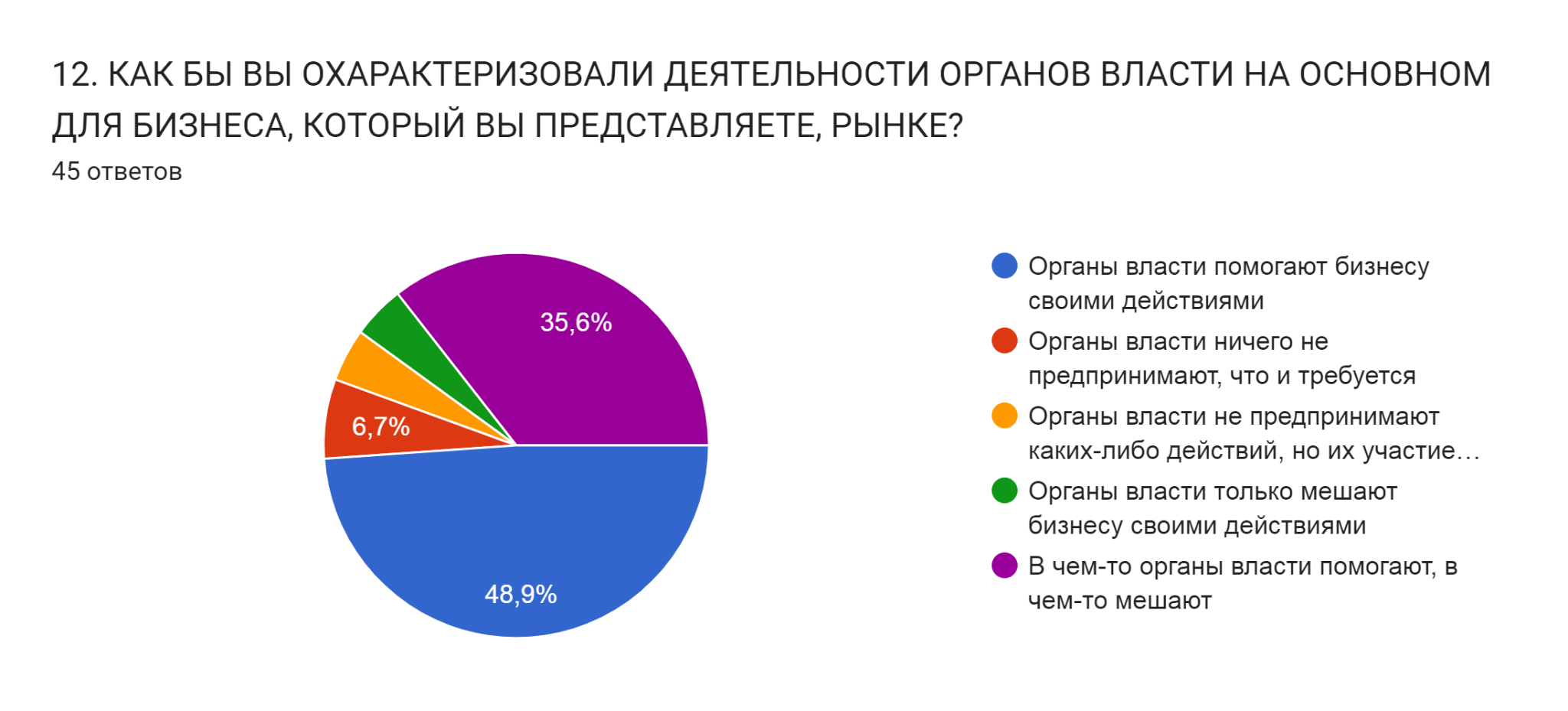 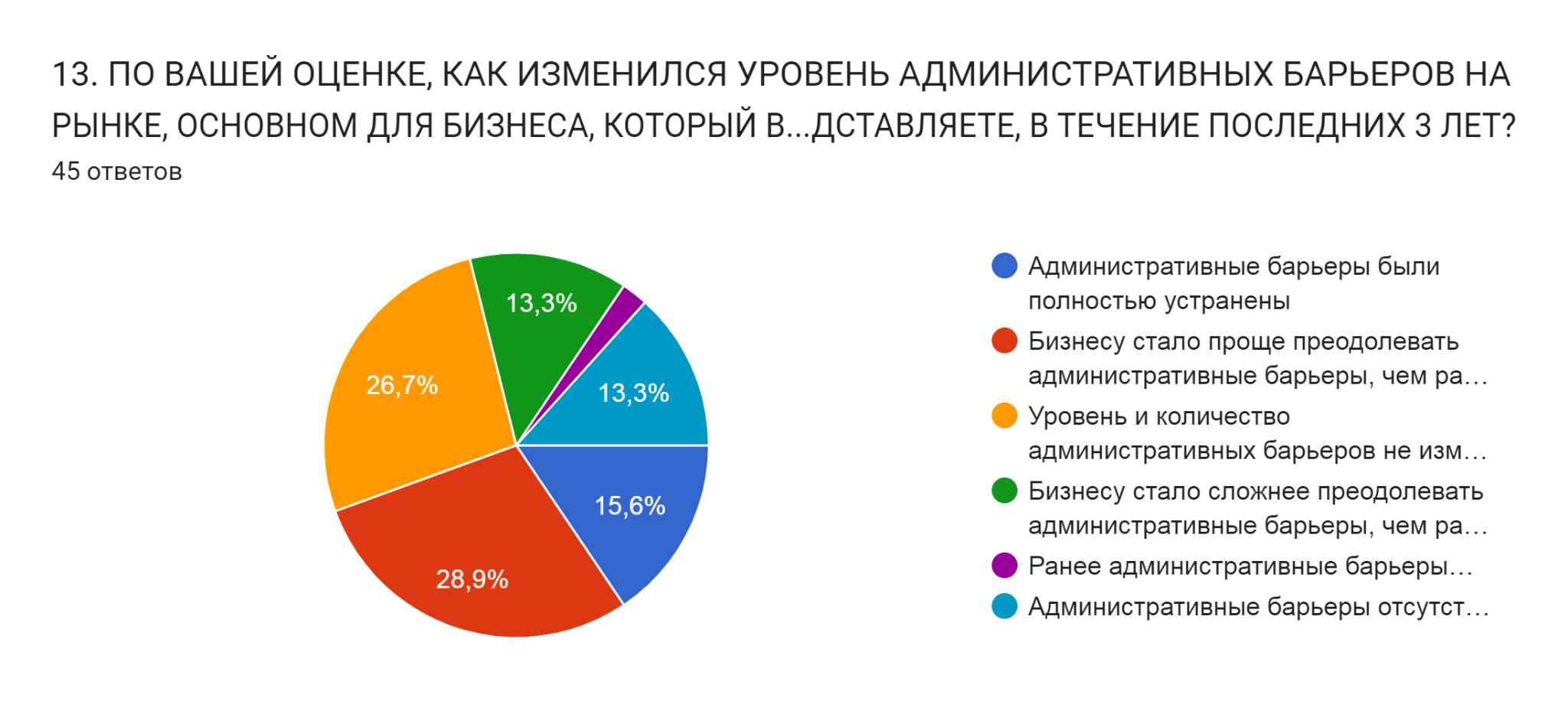 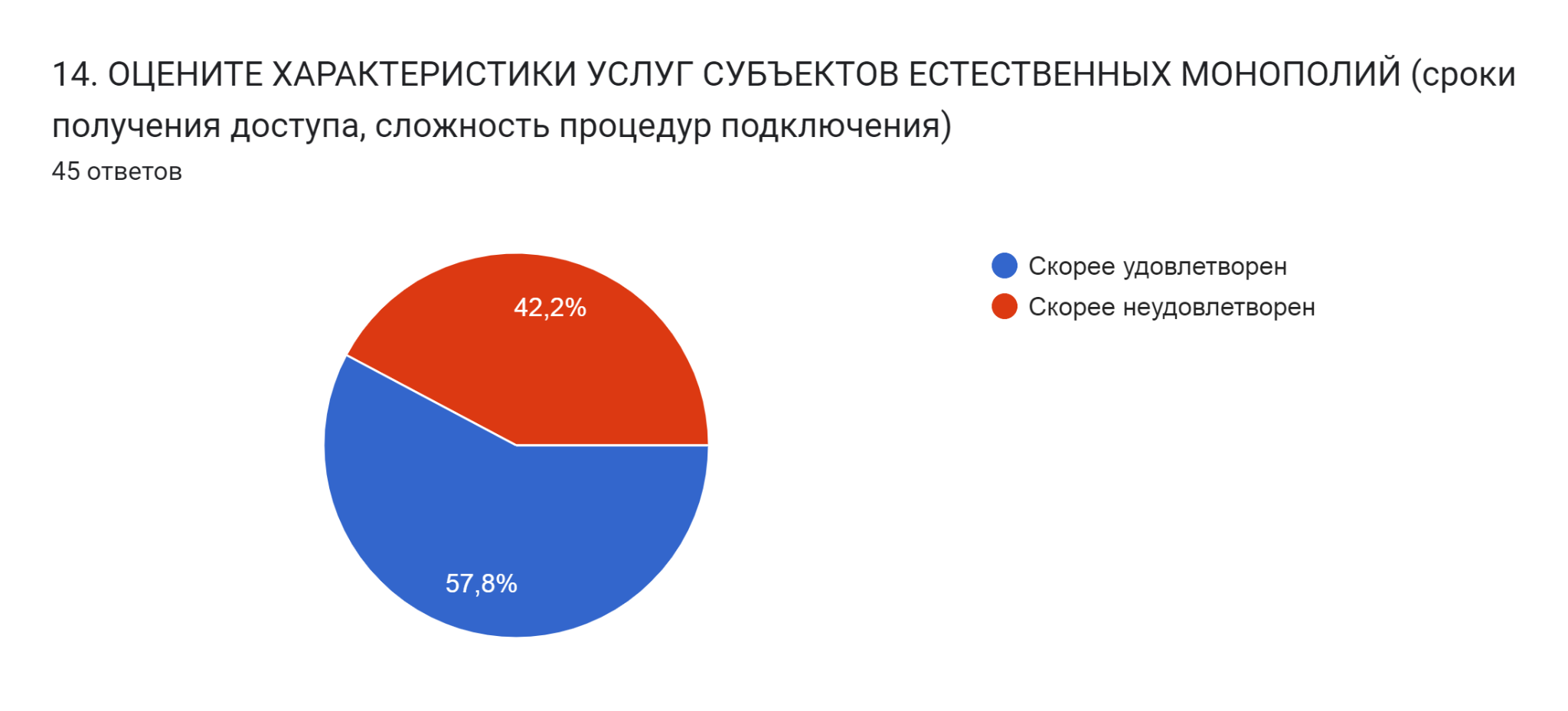 Выводы:В целом, можно оценить мнение бизнеса о развитии конкуренции                         на территории Всеволожского района как удовлетворительное, несмотря                 на нестабильную обстановку, санкционное давление и рост цен: 42,2% респондентов считают конкуренцию высокой (в 2022 году -  всего 10,5%); 82,2% респондентов оценивают качества официальной информации о состоянии конкурентной среды как удовлетворительное                    (в 2022 году –  71,1%); 28,9% респондентов считают, что бизнесу стало проще преодолевать административные барьеры, чем раньше (в 2022 году – 28,9%); 48,9% - что органы власти помогают бизнесу своими действиями               (в 2022 году – 31,6%); увеличение числа конкурентов отметили 73,3 % респондентов (в 2022 году – 63,2%).Составила снижение удовлетворенность характеристиками субъектов естественных монополий: удовлетворены 57,8% респондентов, в то время, как в 2022 году – 73,7%.Итоги анализа анкет потребителейДля оценки предлагались следующие рынки:- Рынок туристских услуг;- Рынок сельскохозяйственной продукции;- Рынок услуг дошкольного образования;- Рынок услуг детского отдыха и оздоровления;- Рынок услуг дополнительного образования детей;- Рынок услуг в сфере культуры;- Рынок услуг жилищно-коммунального хозяйства;- Рынок услуг перевозок пассажиров автомобильным транспортом по муниципальным маршрутам;- Рынок наружной рекламы;- Рынок услуг социального обслуживания населения;- Рынок услуг физкультуры и спорта;- Рынок выполнения работ по благоустройству городской среды.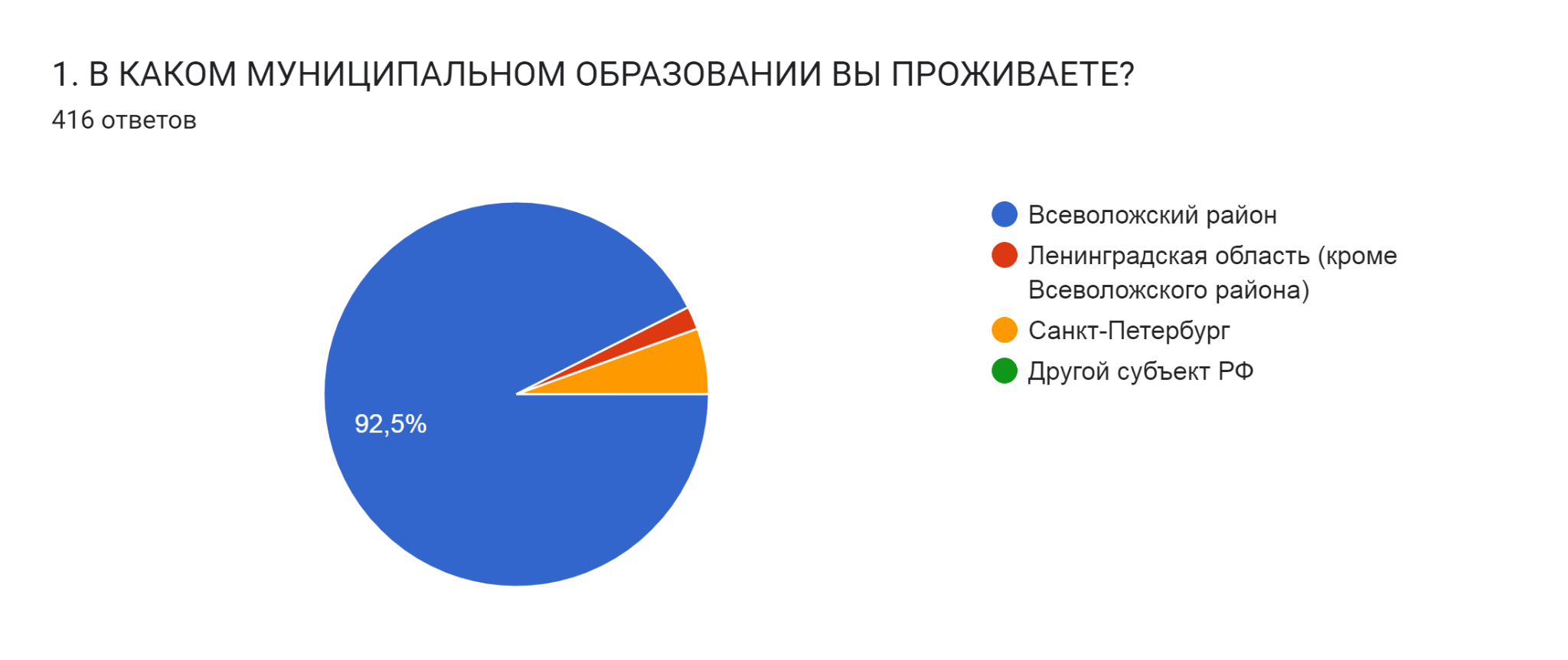 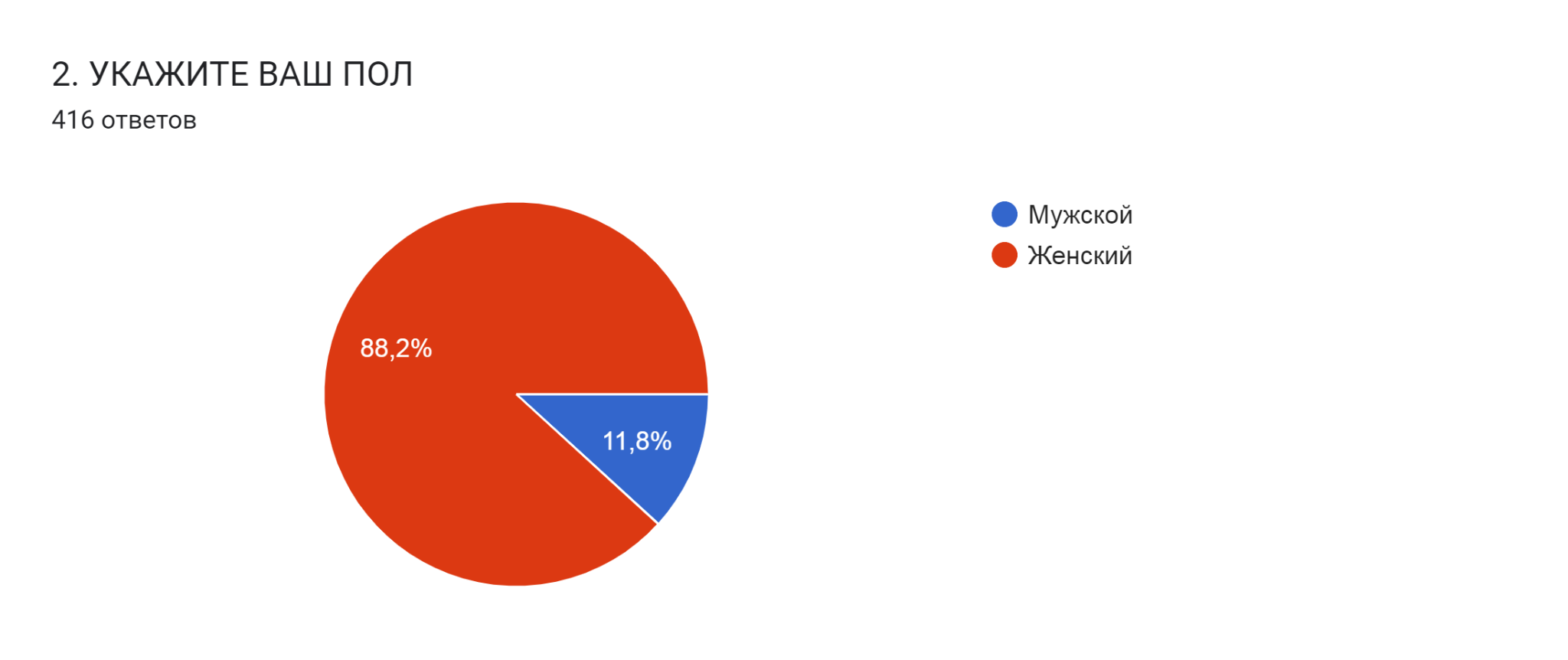 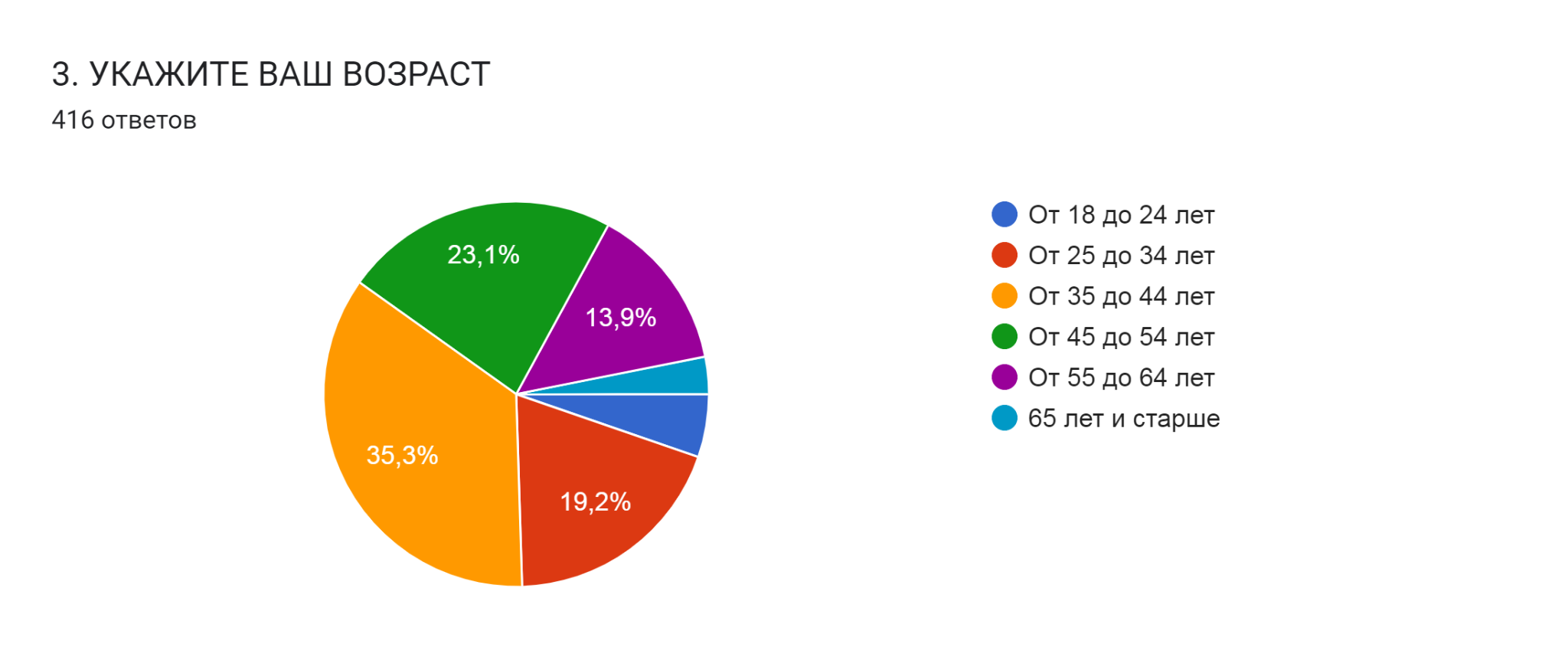 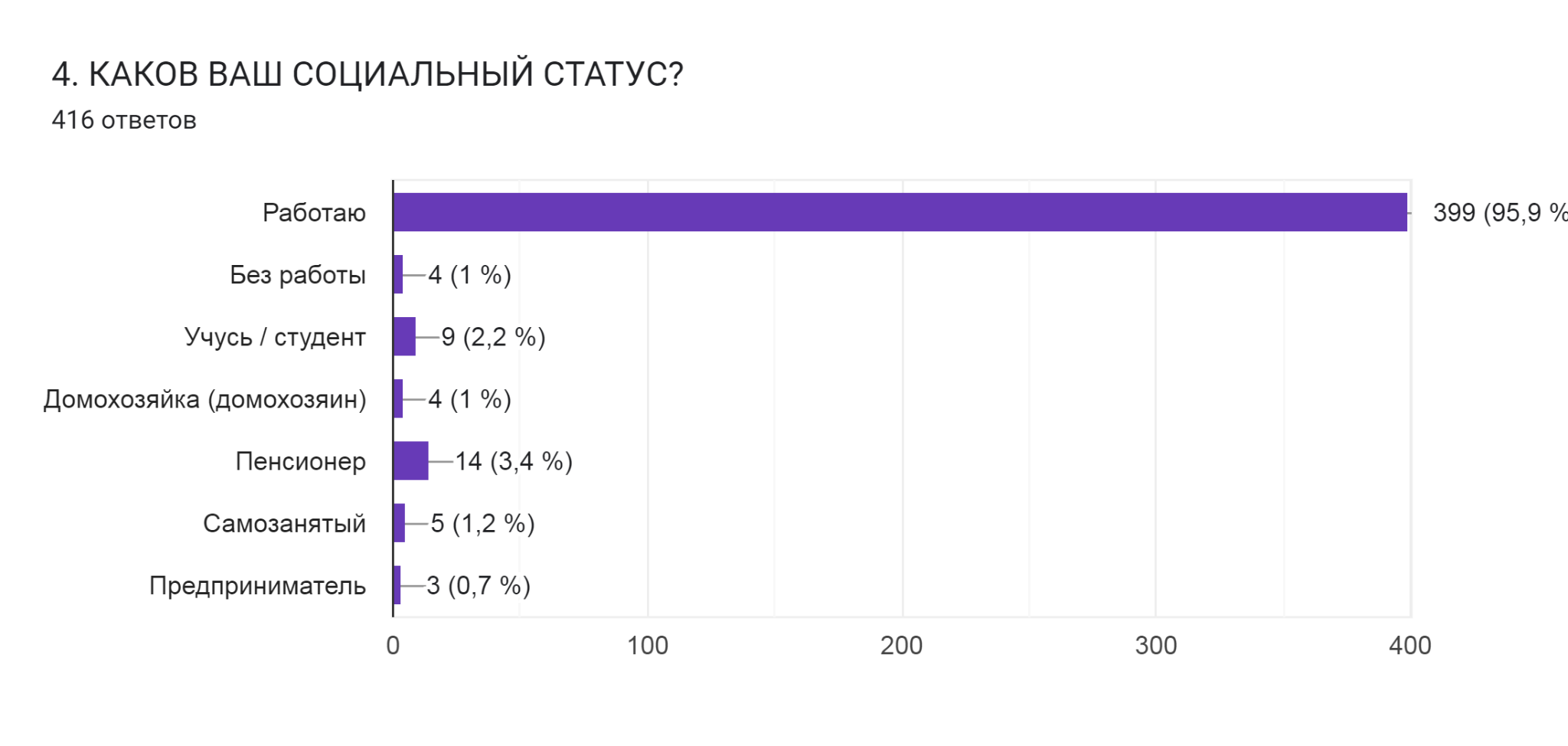 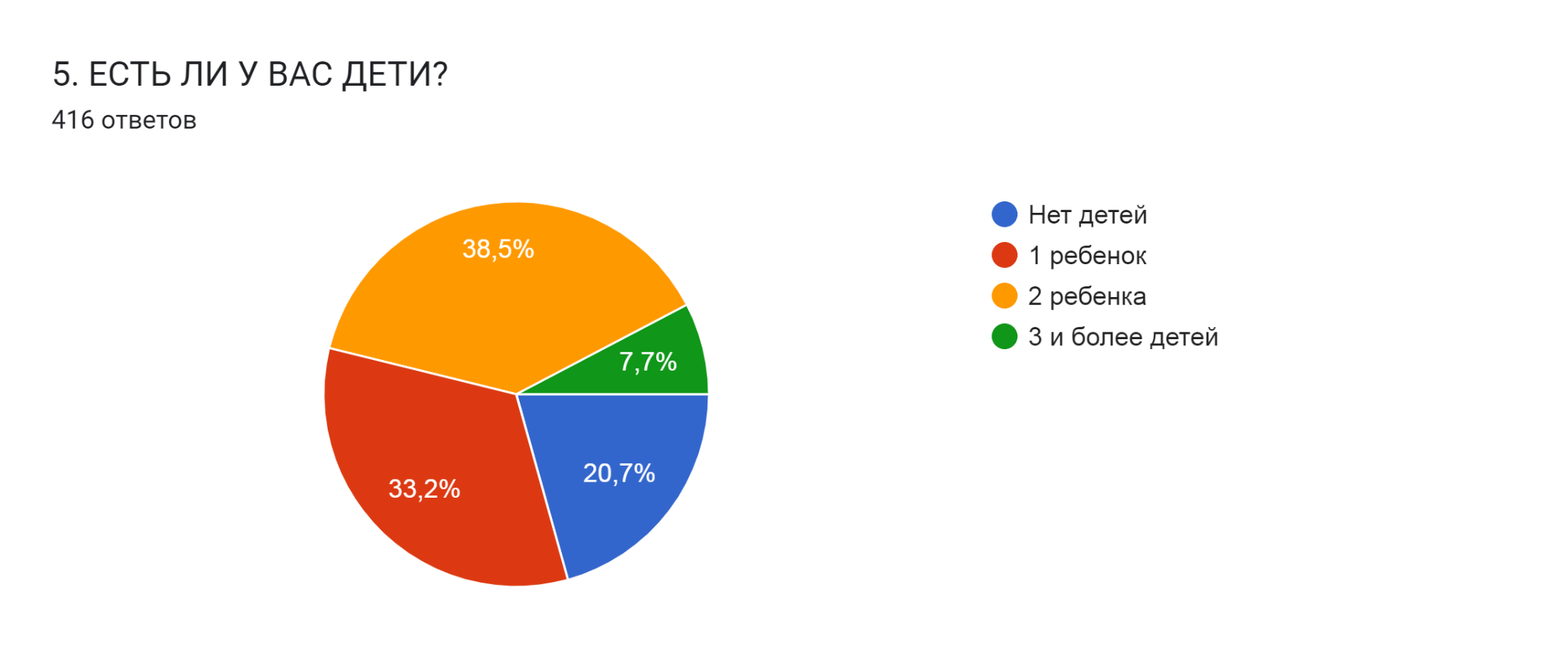 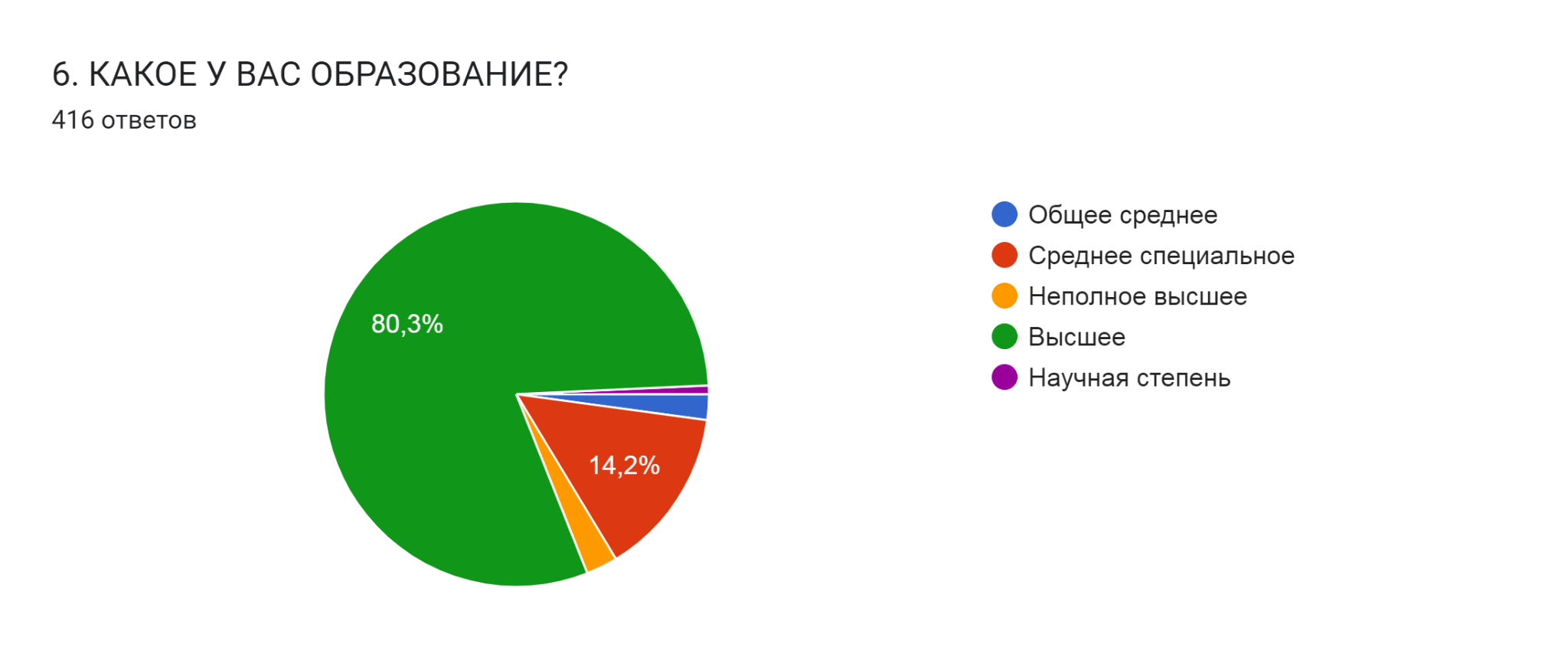 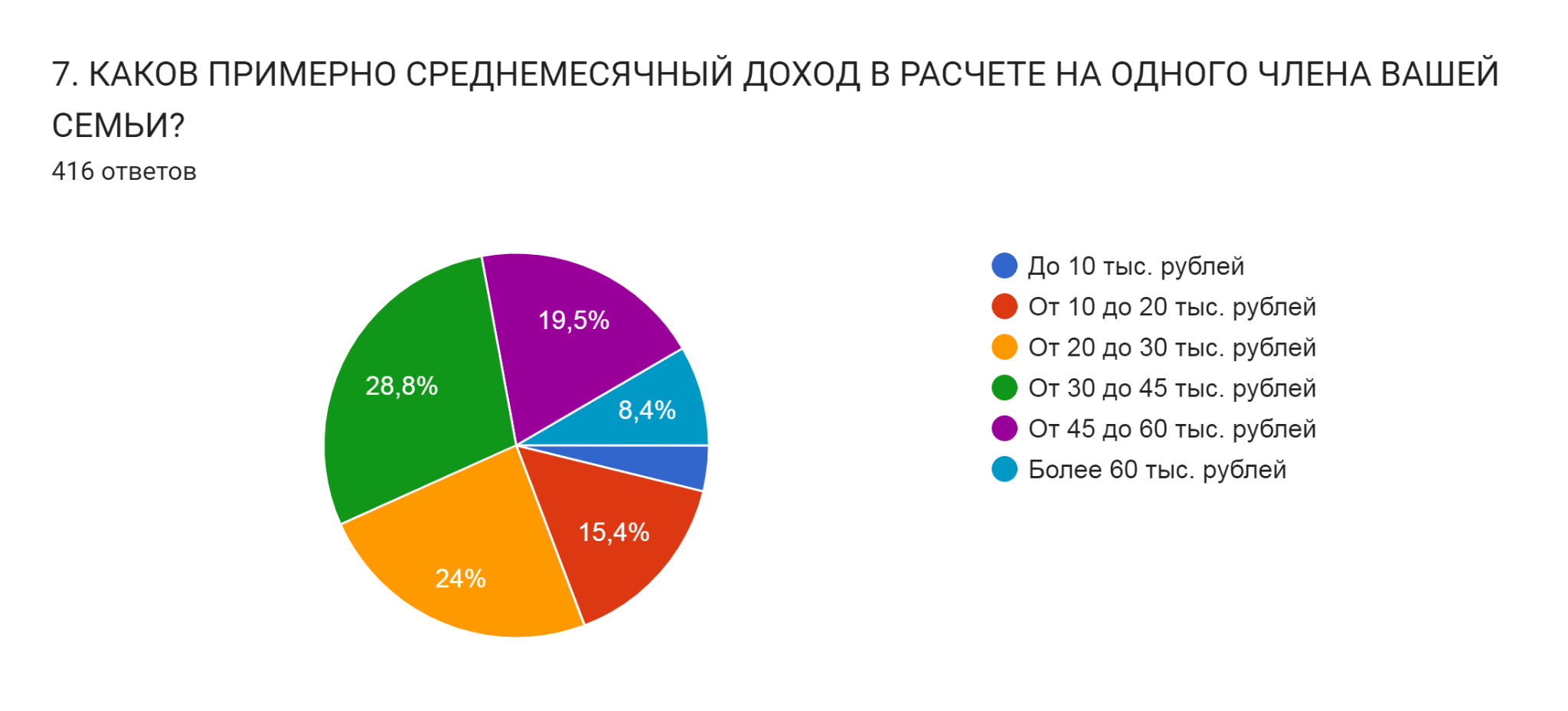 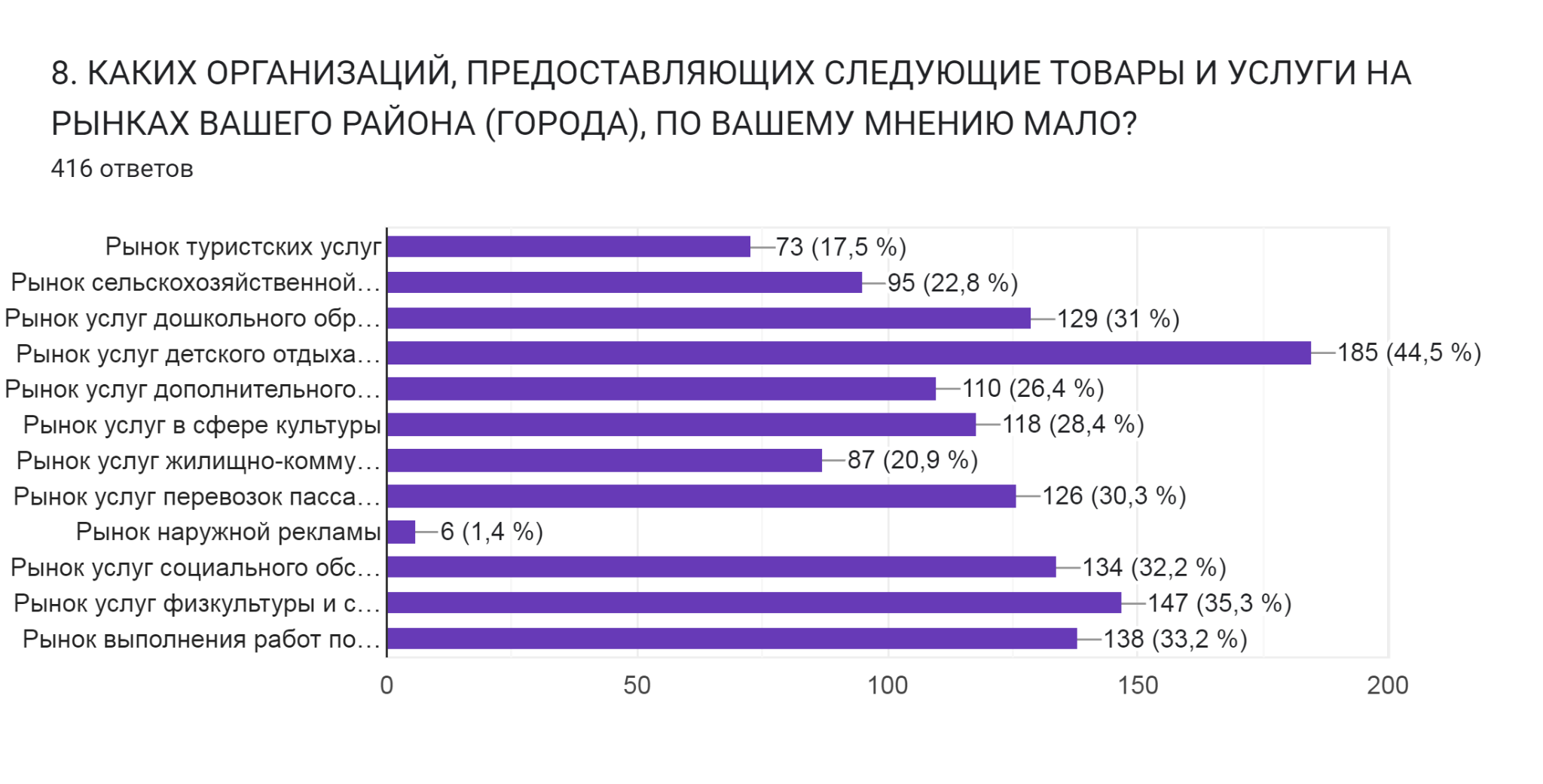 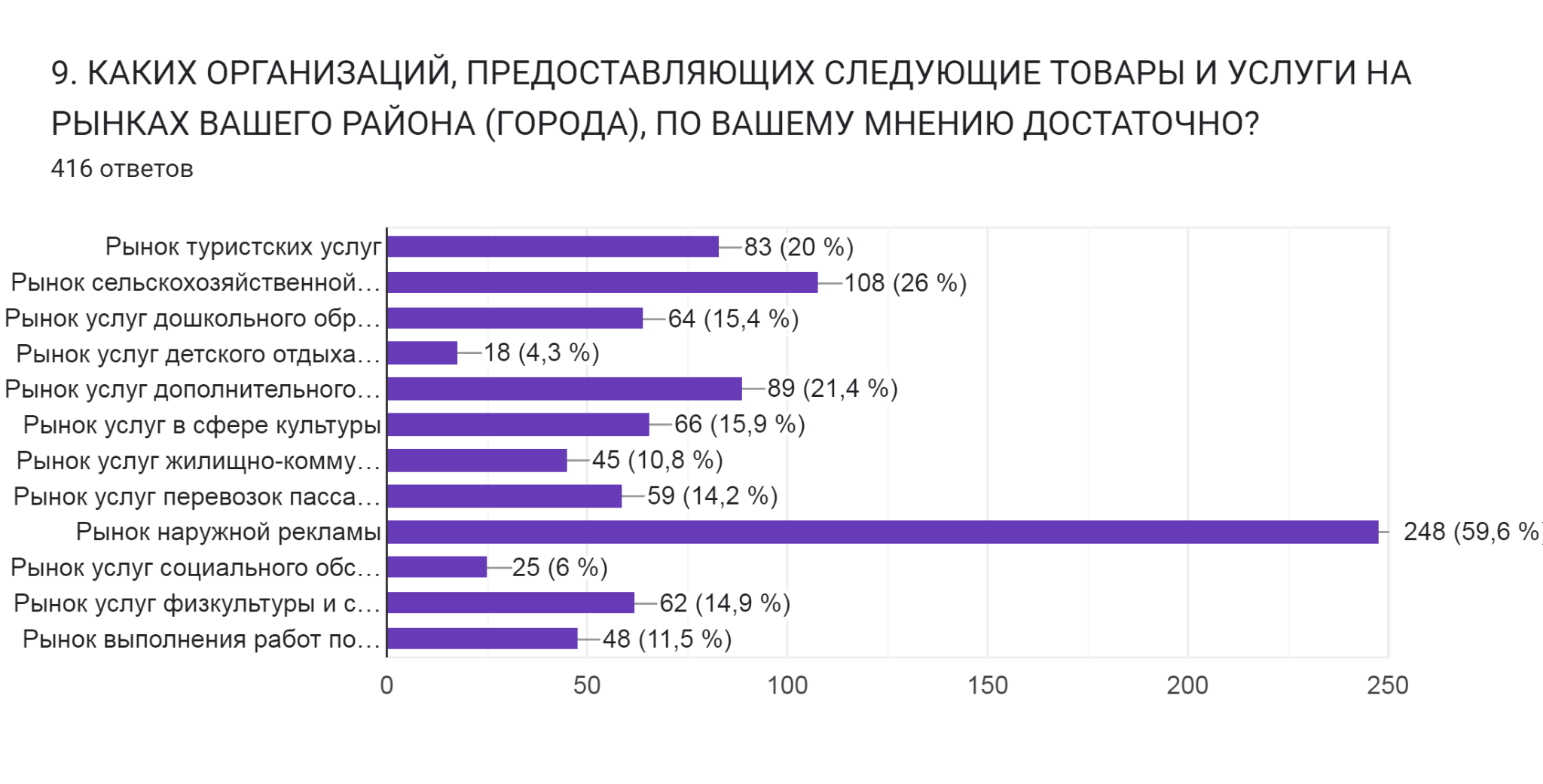 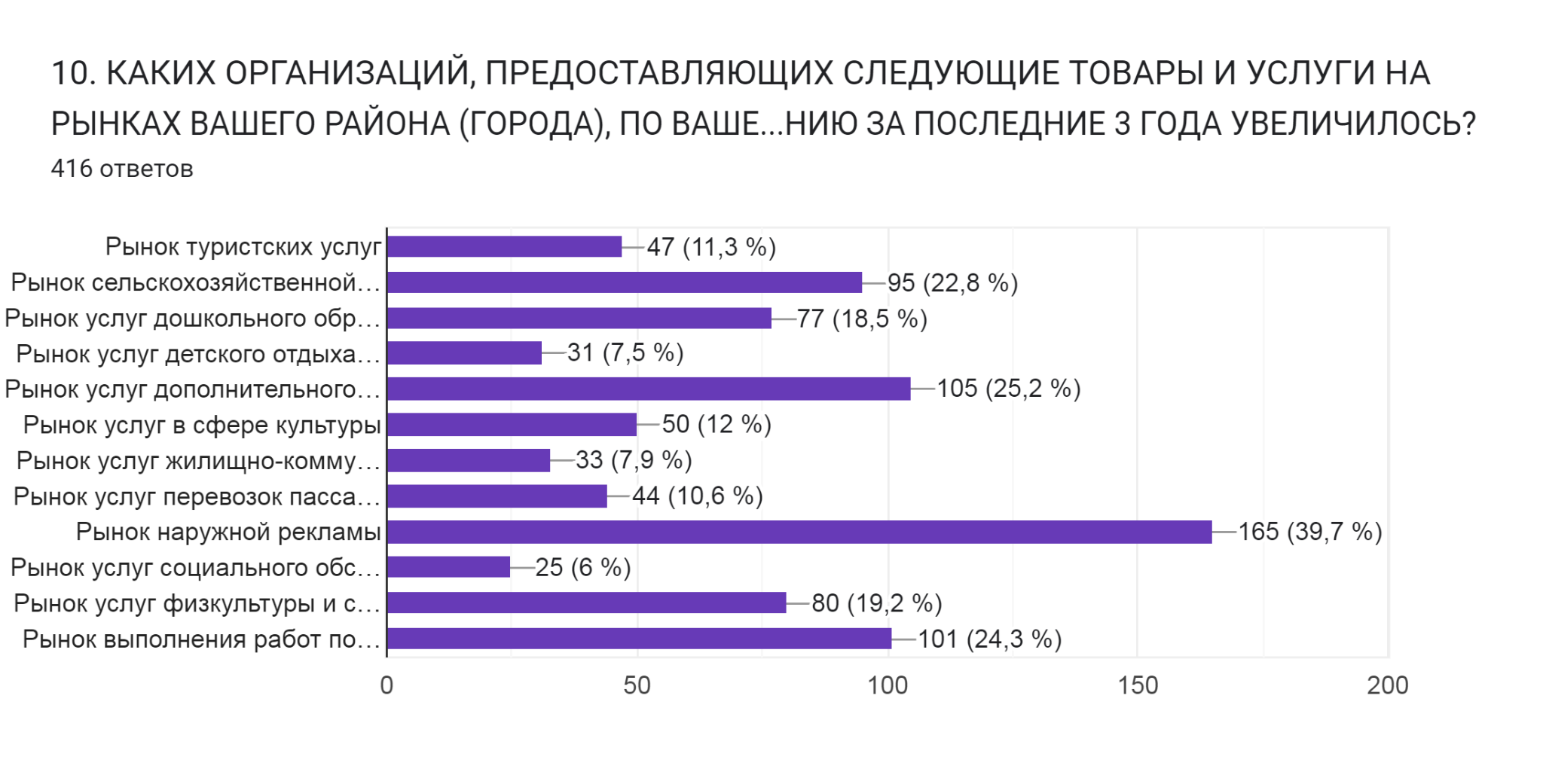 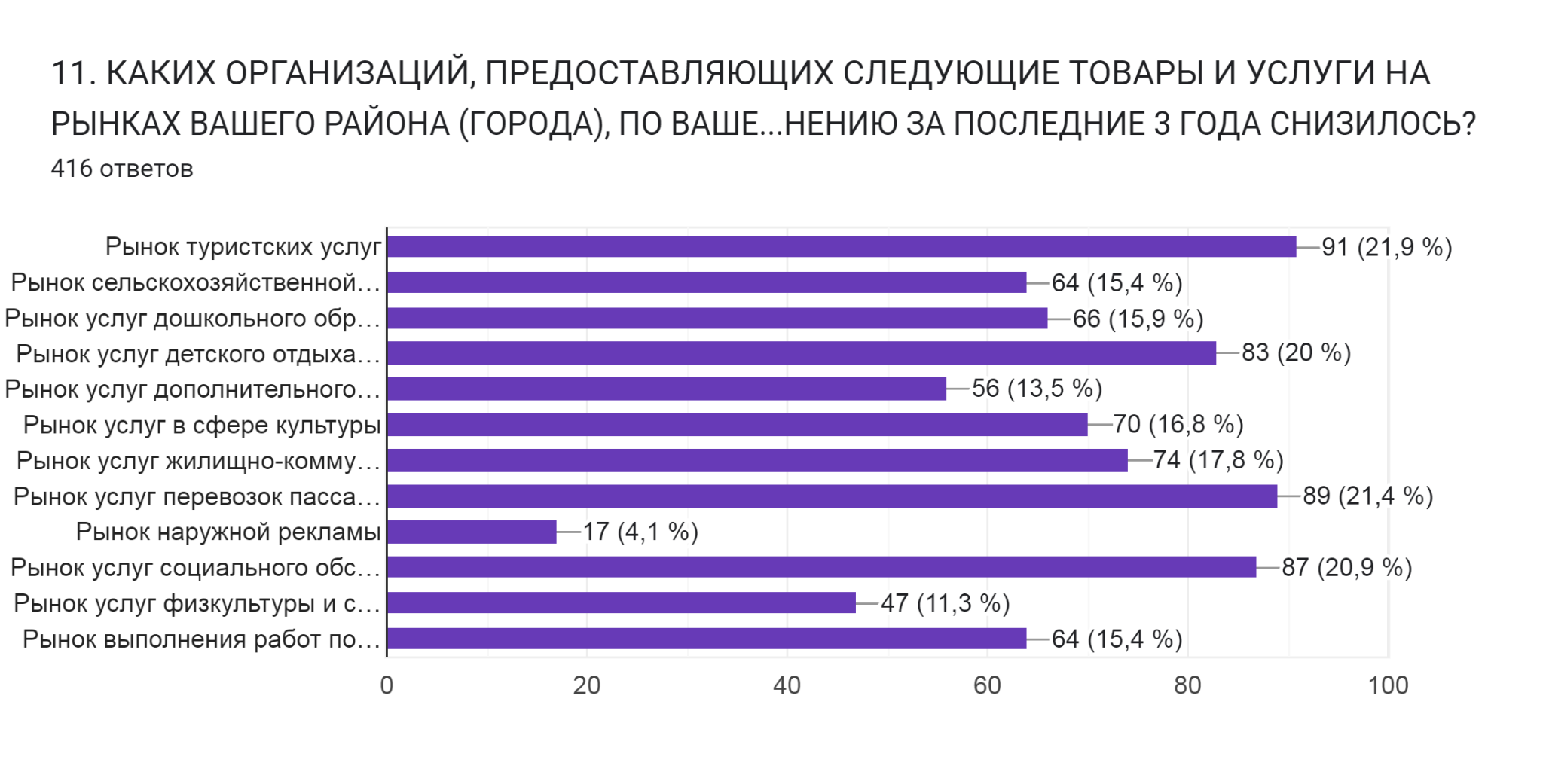 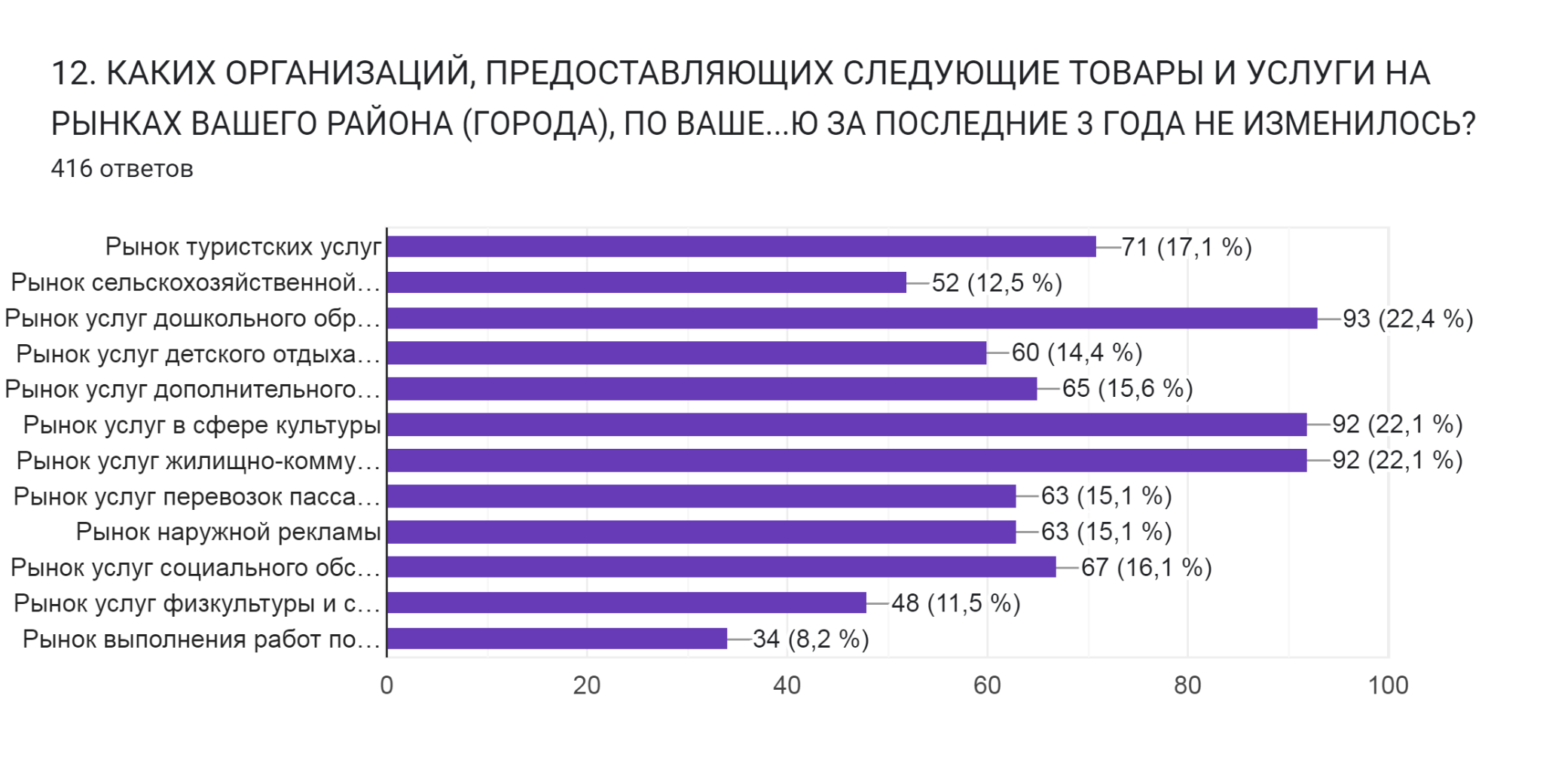 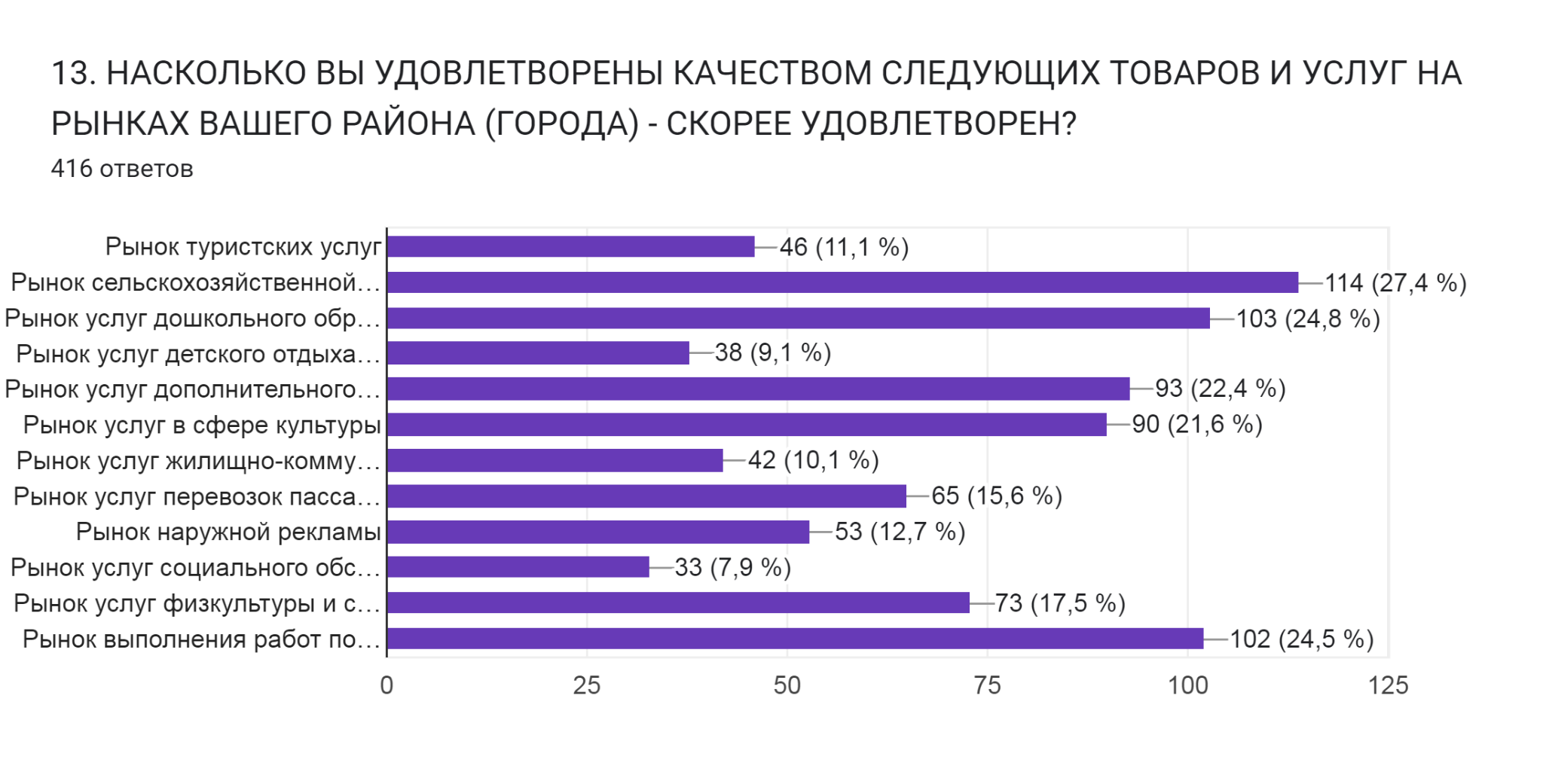 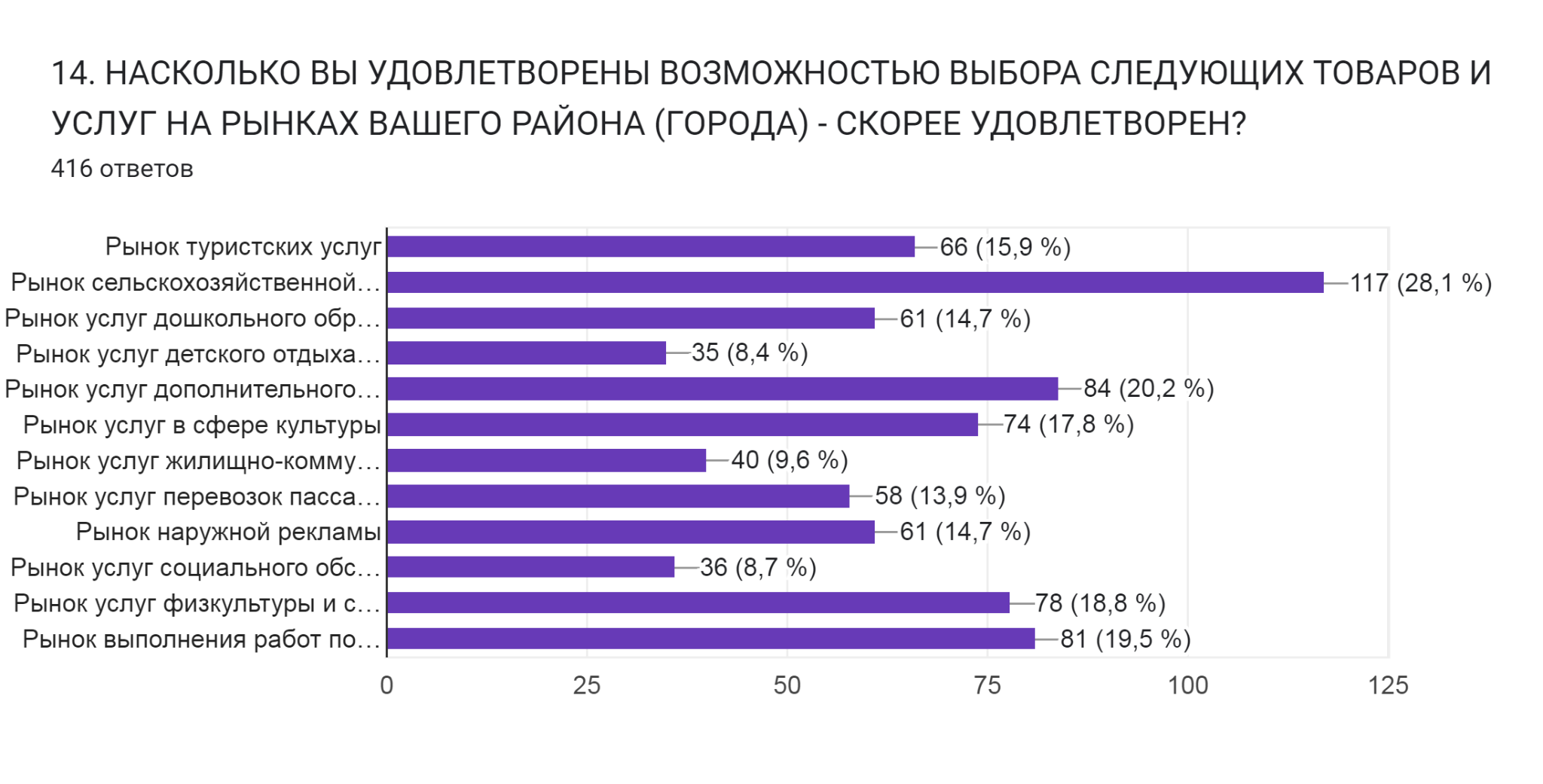 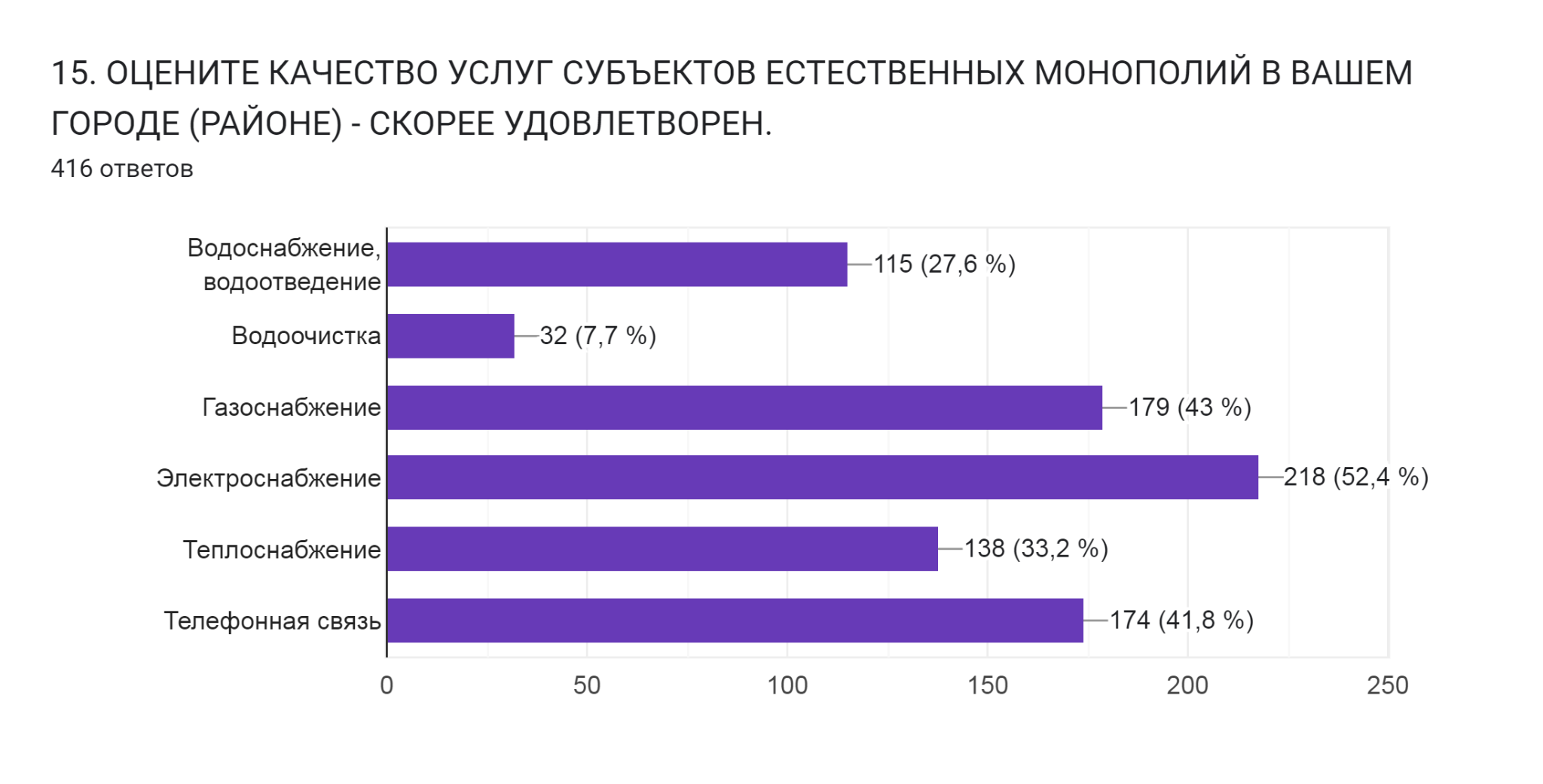 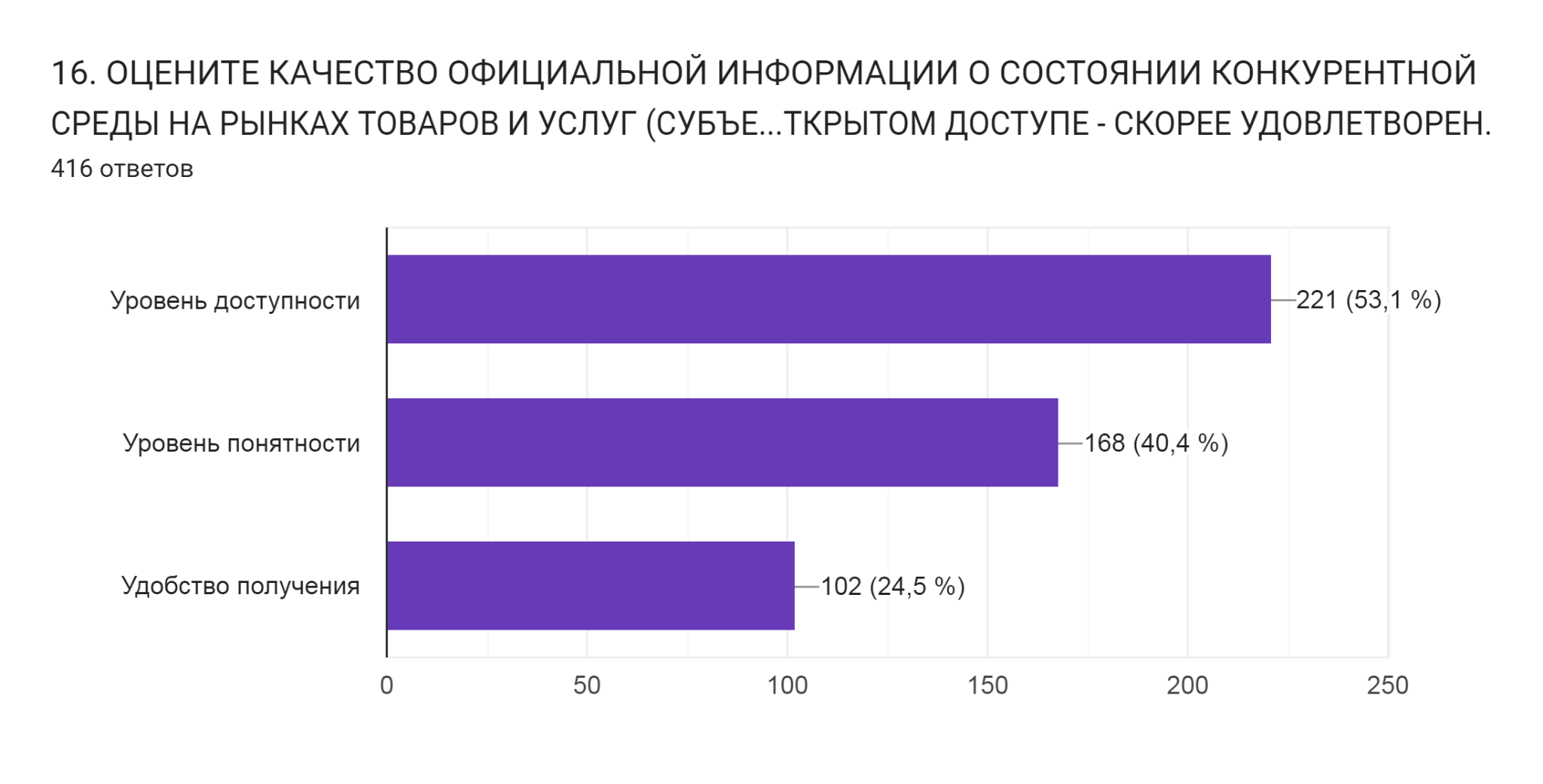 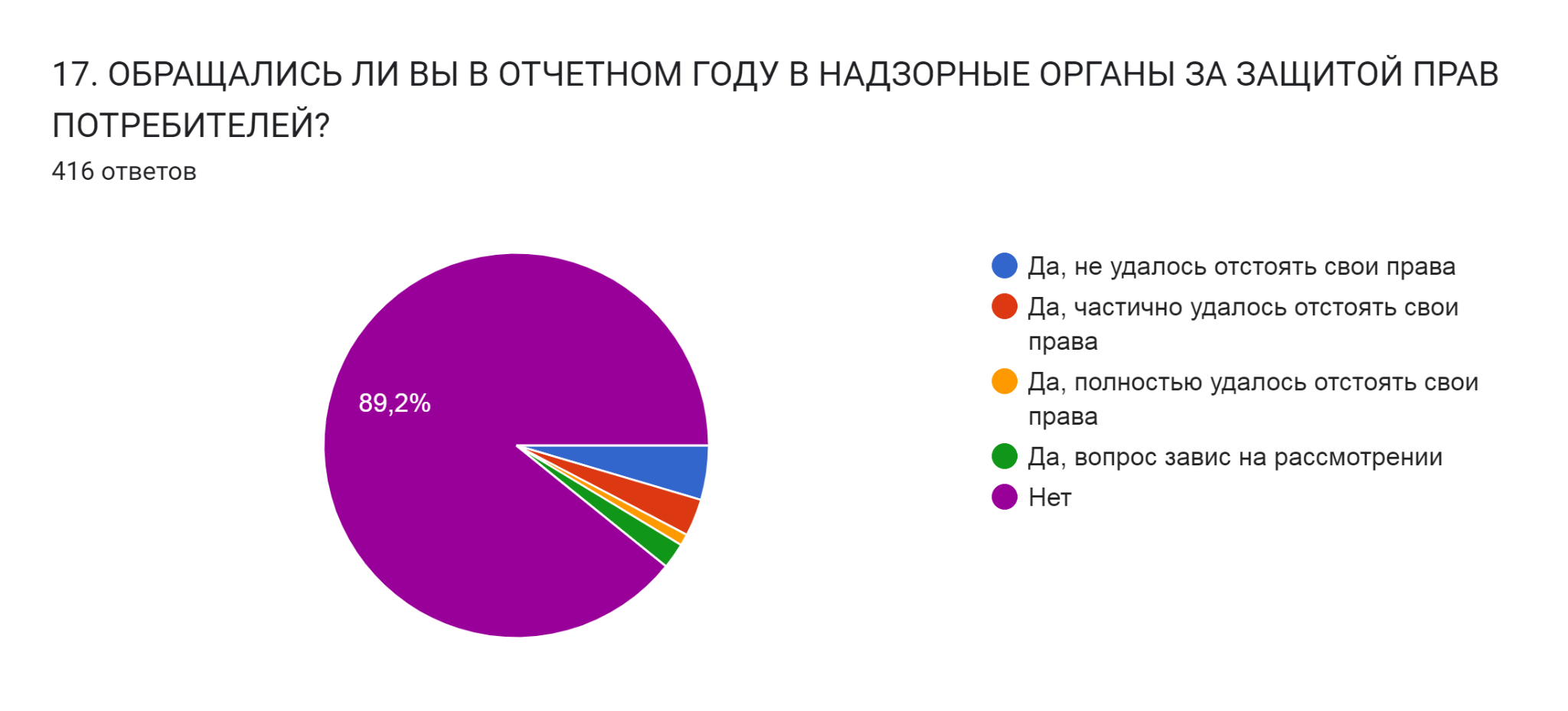 Выводы:по результатам оценки (наибольший % респондентов):- недостаточное количество организаций на рынках услуг детского отдыха и оздоровления, физкультуры и спорта;-  неудовлетворенность качеством и недостаточность возможности выбора услуг на рынках услуг детского отдыха и оздоровления, услуг социального обслуживания населения, услуг ЖКХ;- неудовлетворенность качеством услуг естественных монополий                            по водоочистке.Таким образом, в рамках исполняемых полномочий на уровне муниципального образования необходимо продолжать уделять особое внимание на развитие рынков услуг в сфере детского отдыха                                             и оздоровления, физкультуры и спорта; услуг в сфере жилищно-коммунального хозяйства - водоочистка.Итоги анализа анкет потребителей в отношении доступности финансовых услуг и удовлетворенности деятельностью в сфере финансовых услуг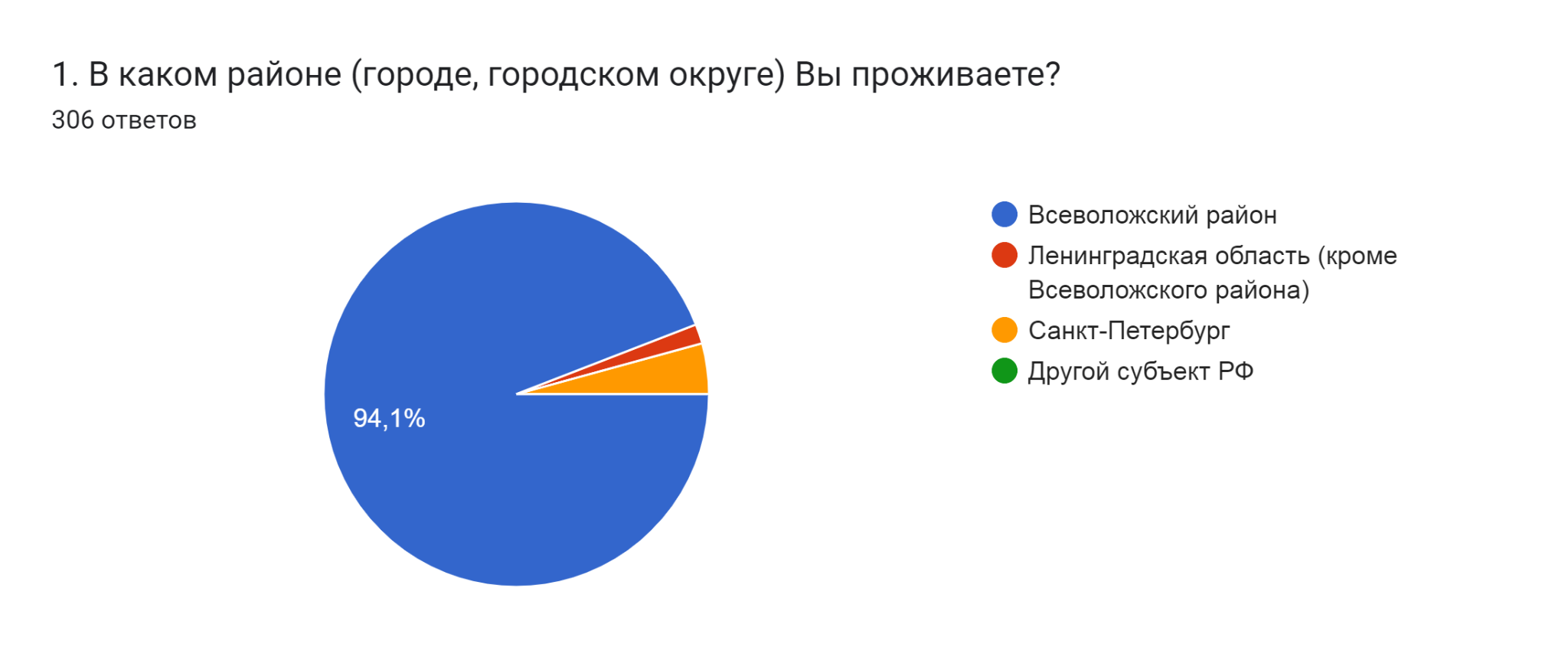 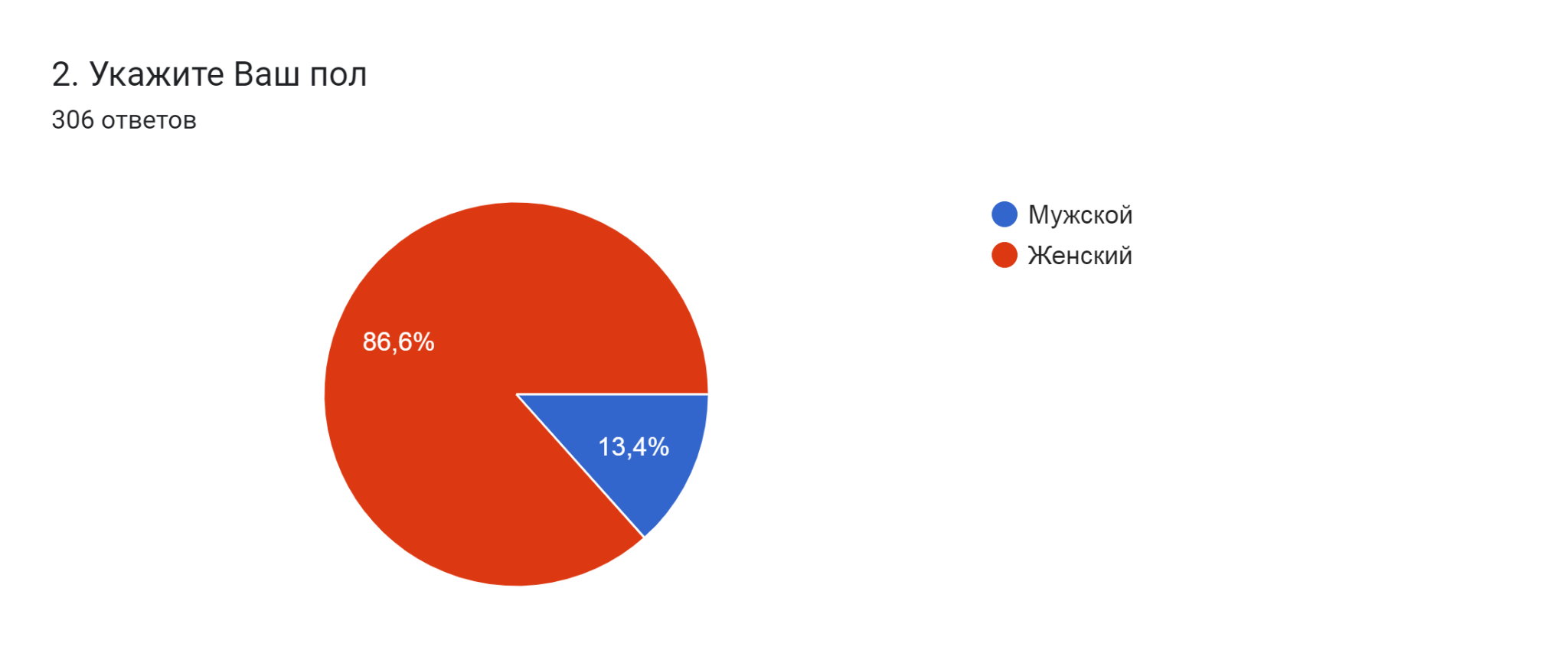 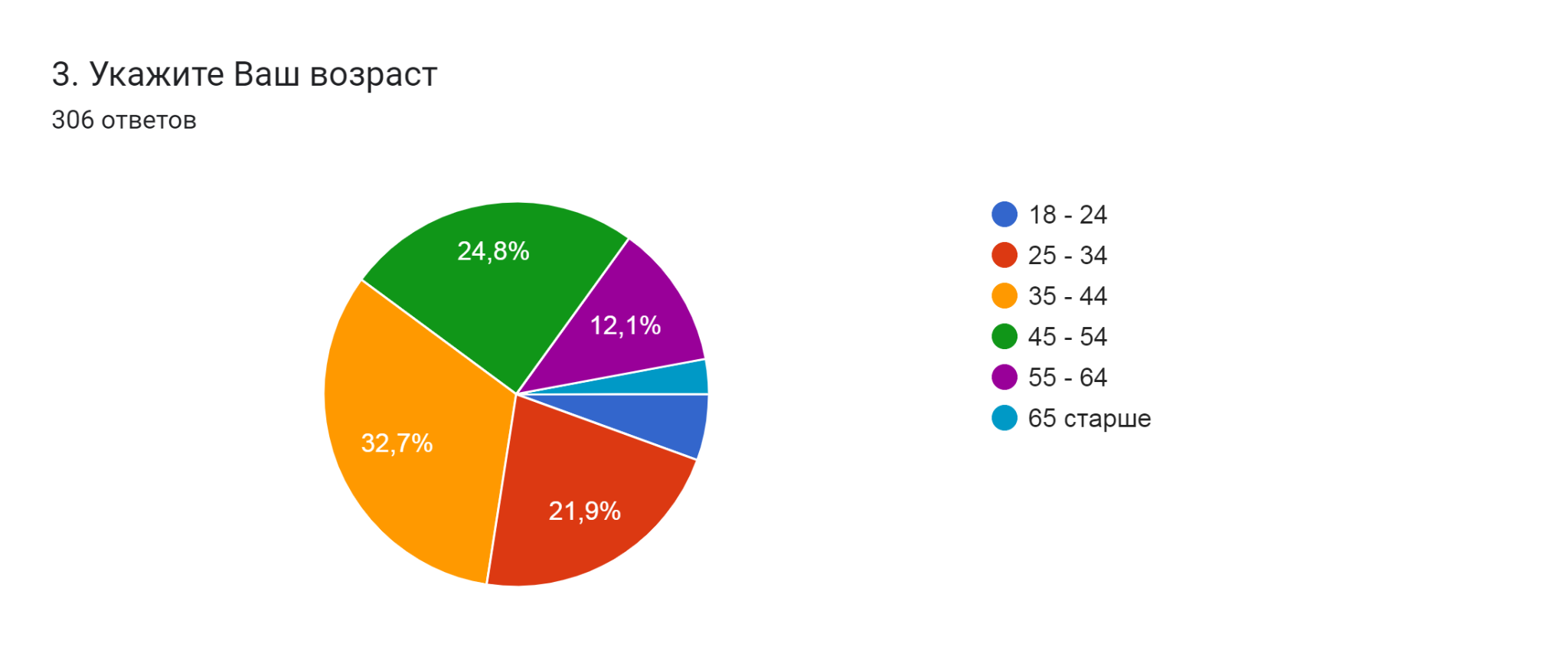 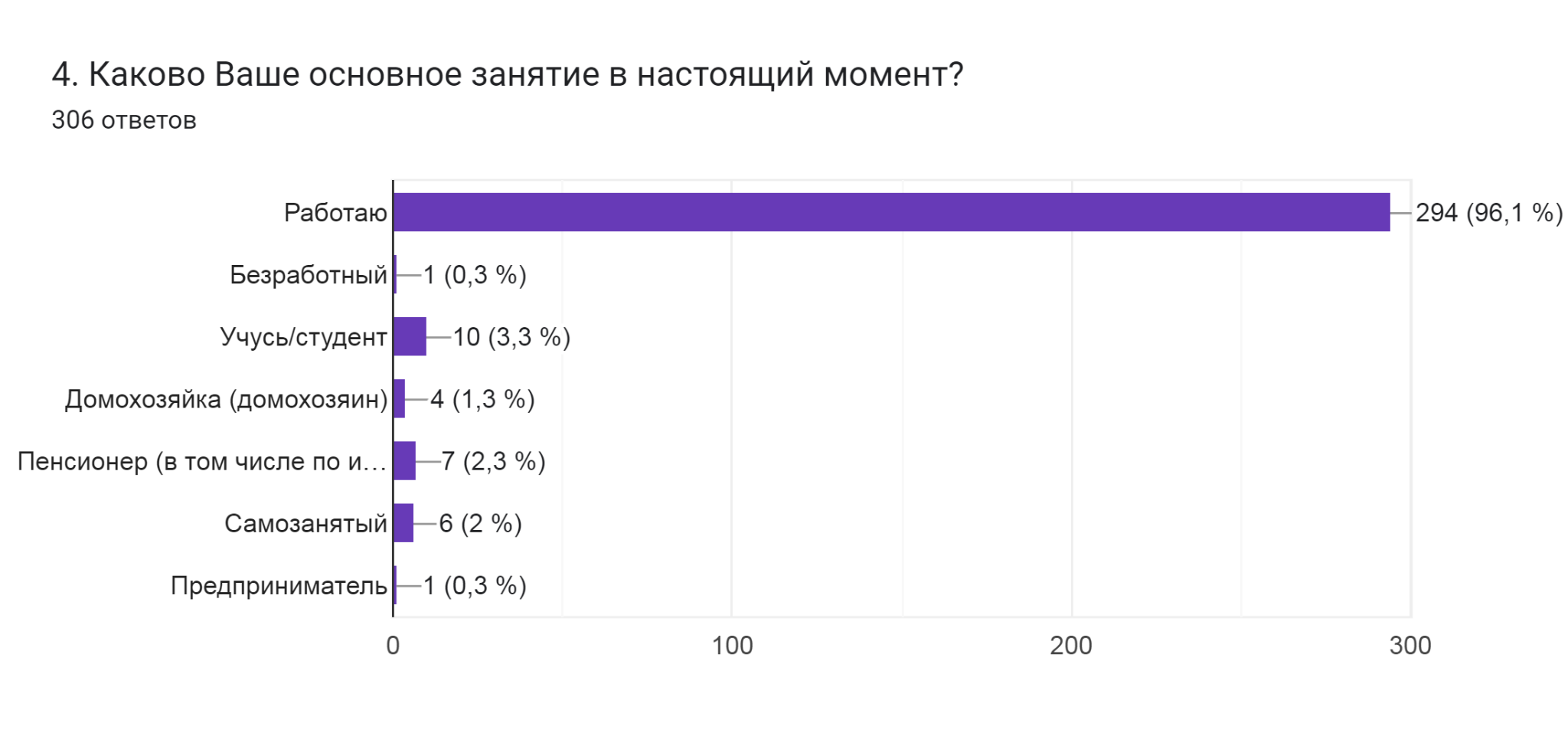 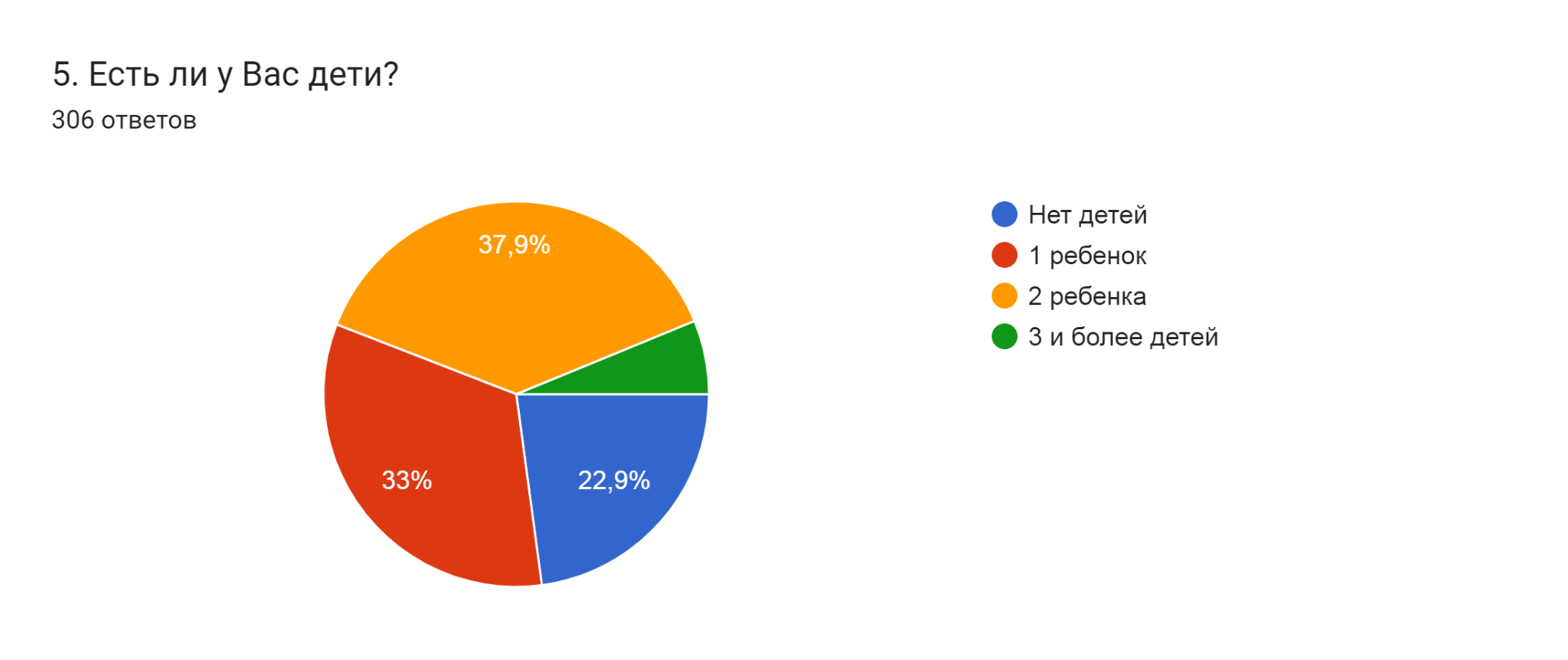 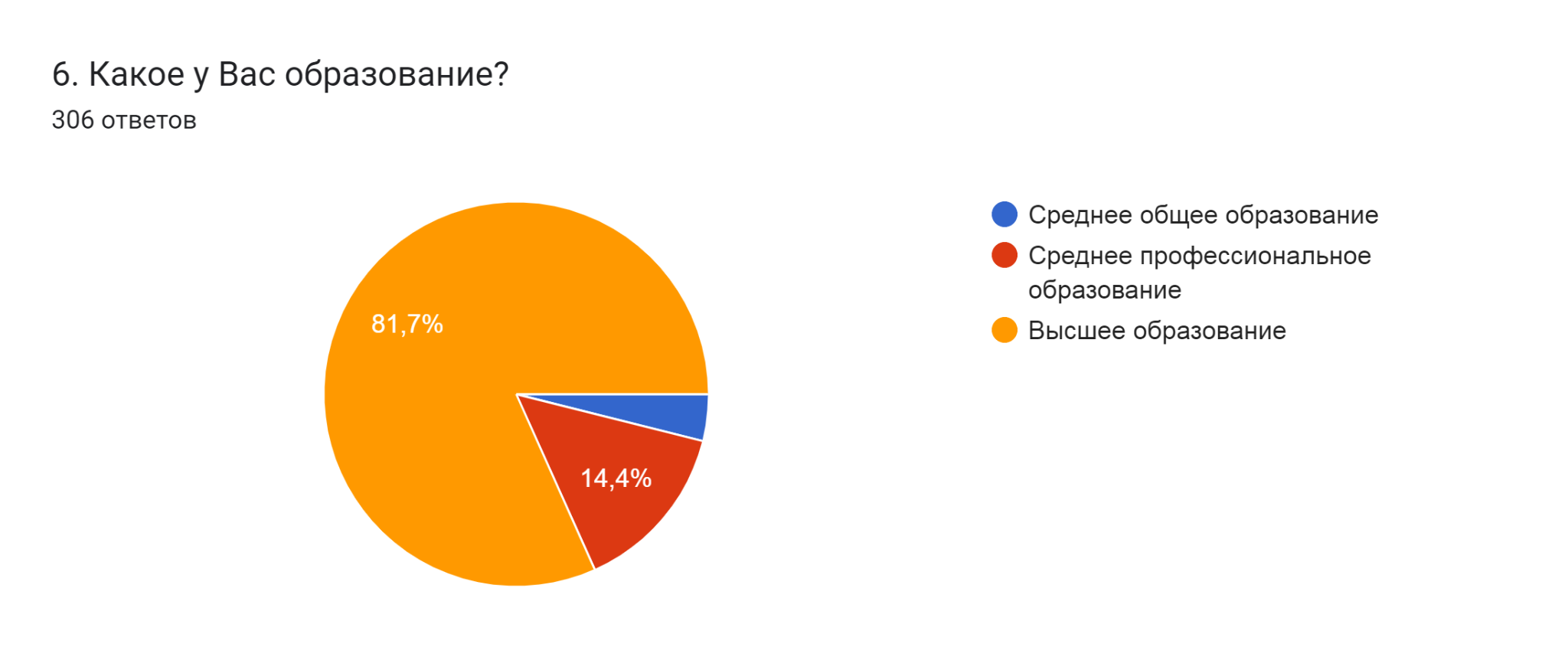 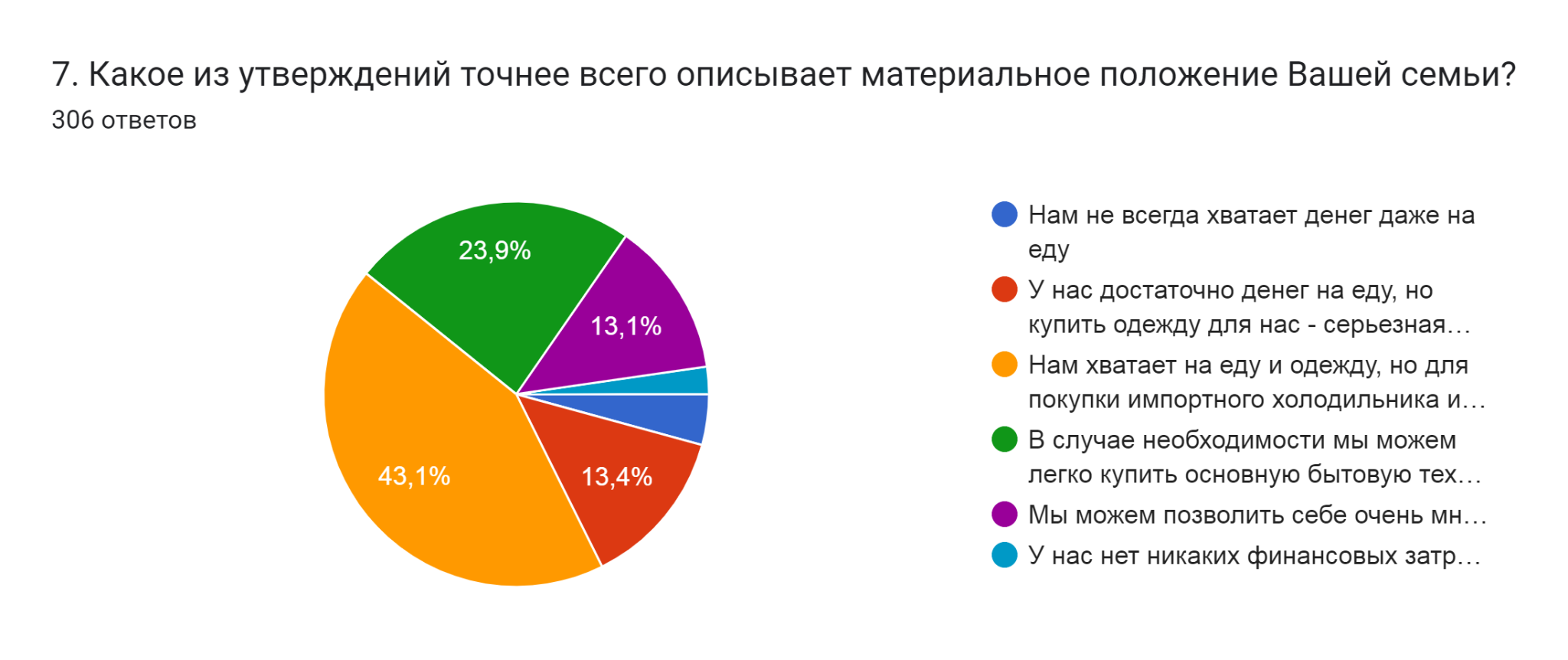 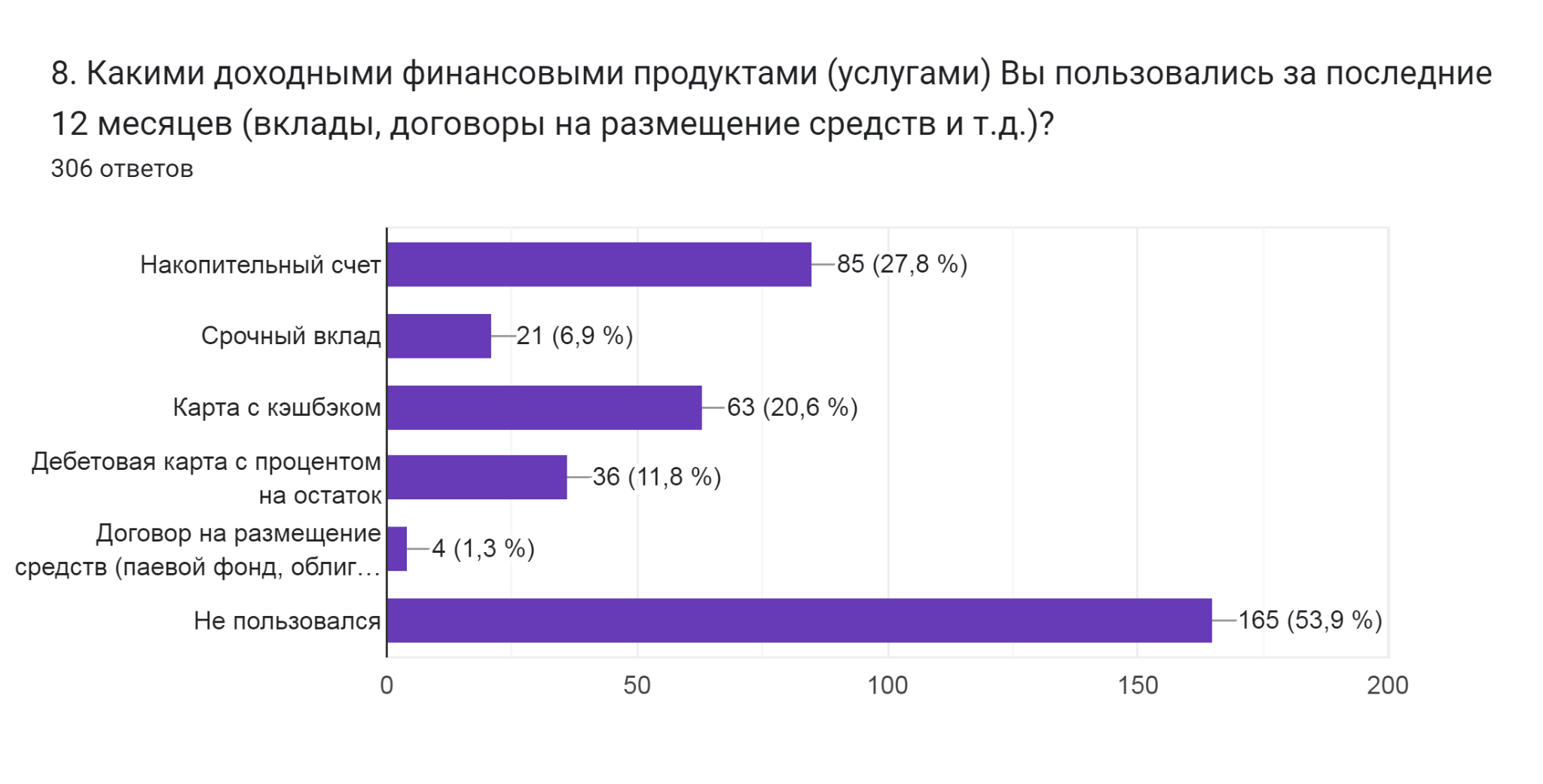 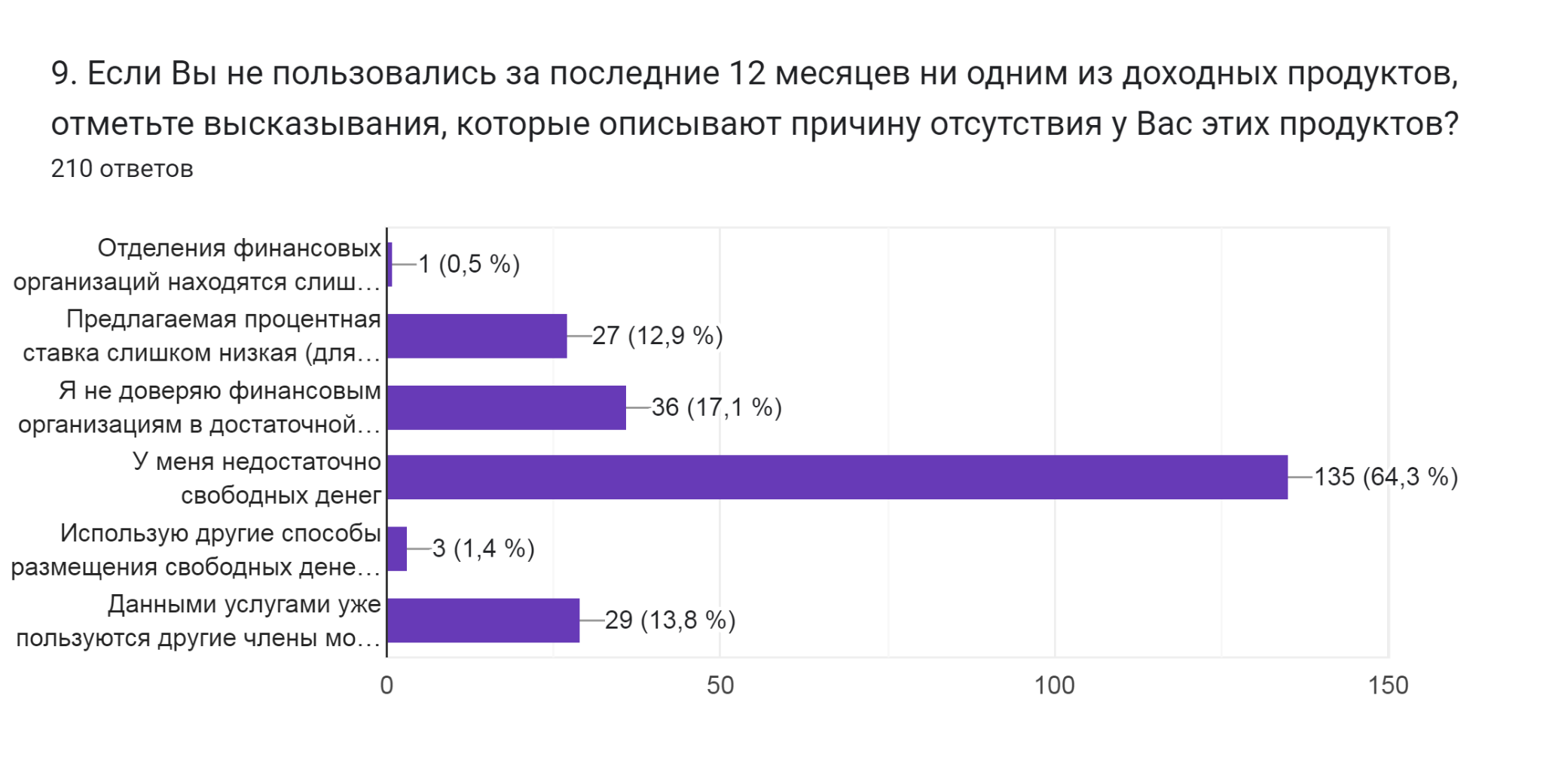 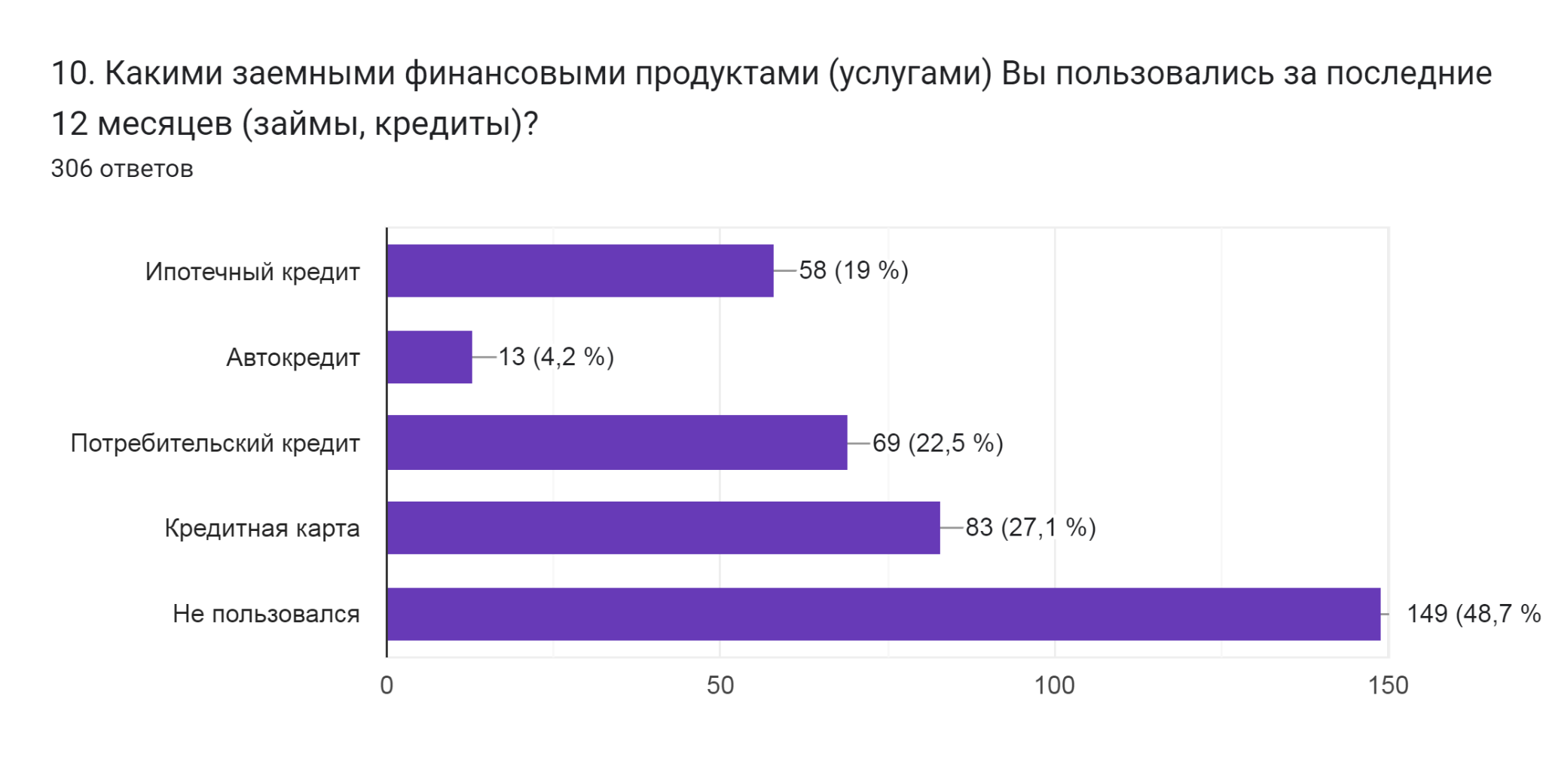 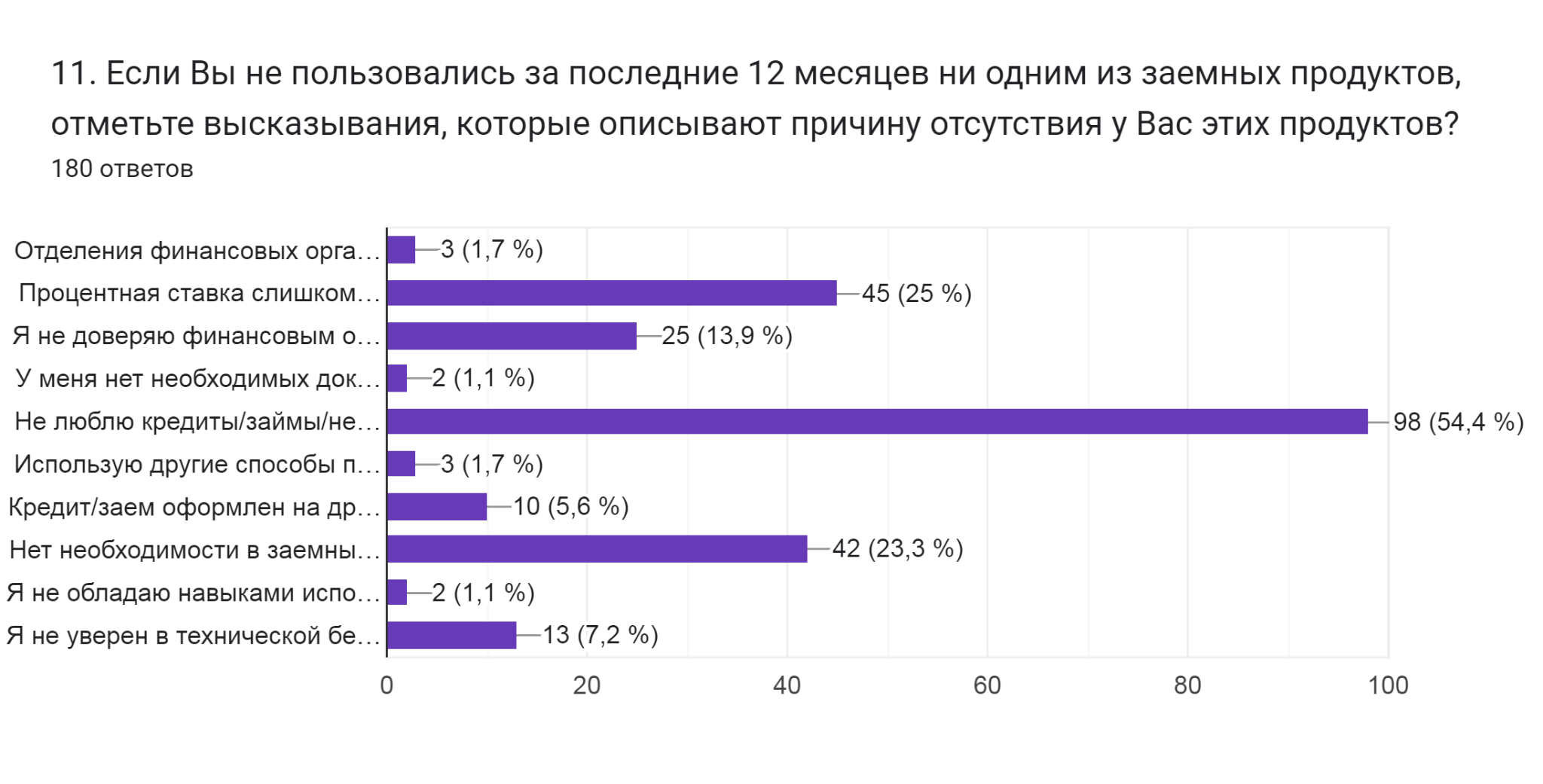 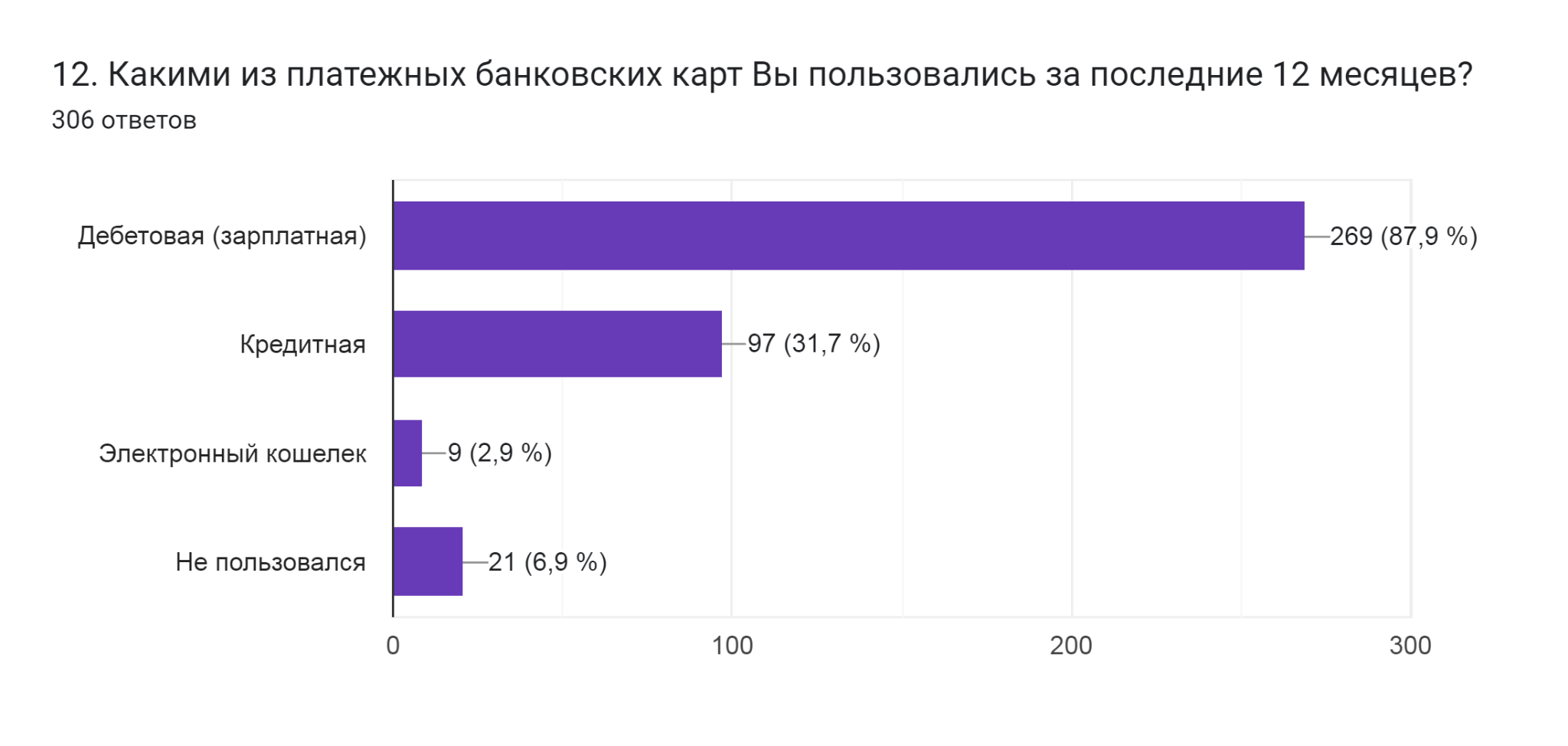 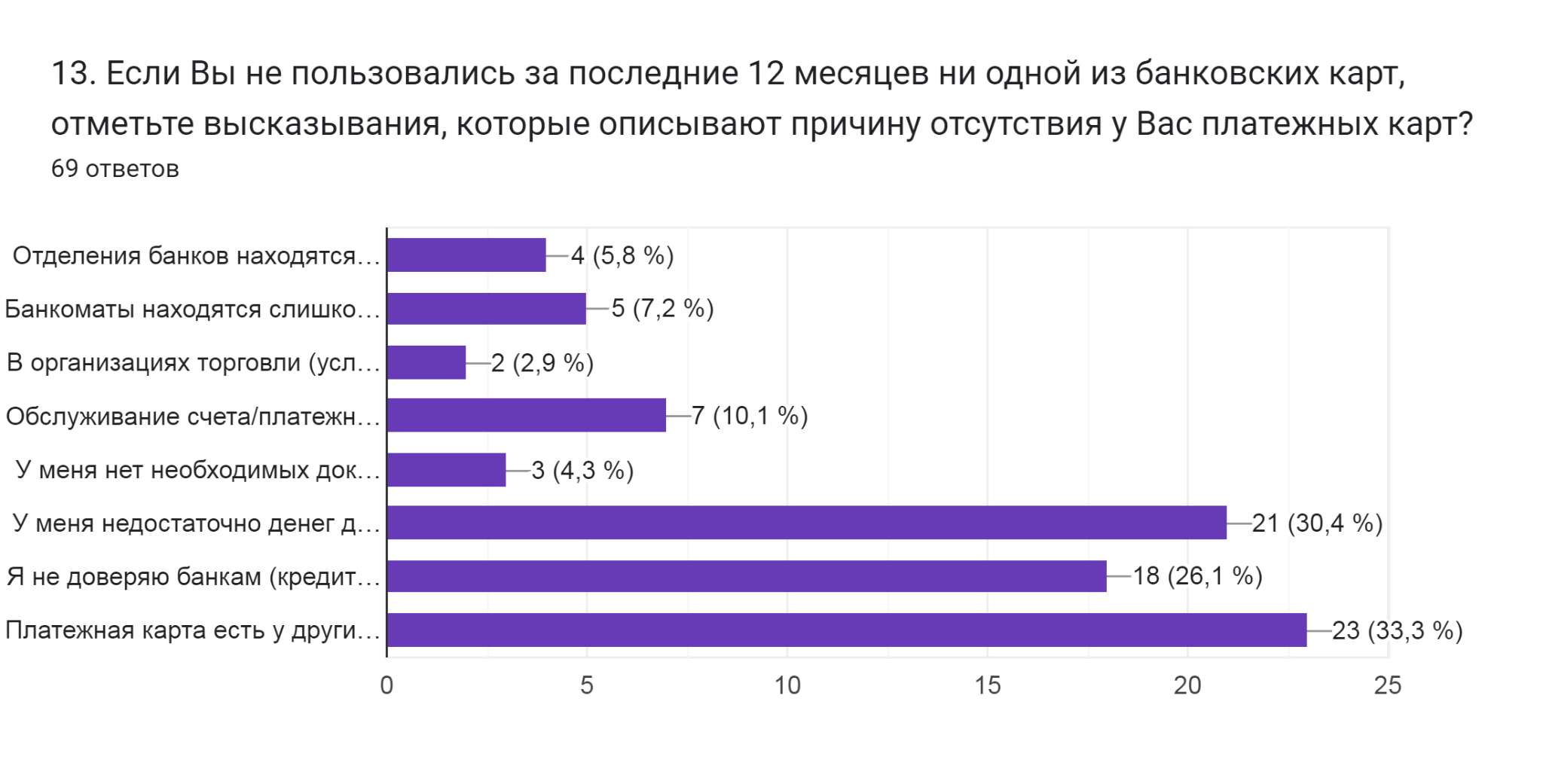 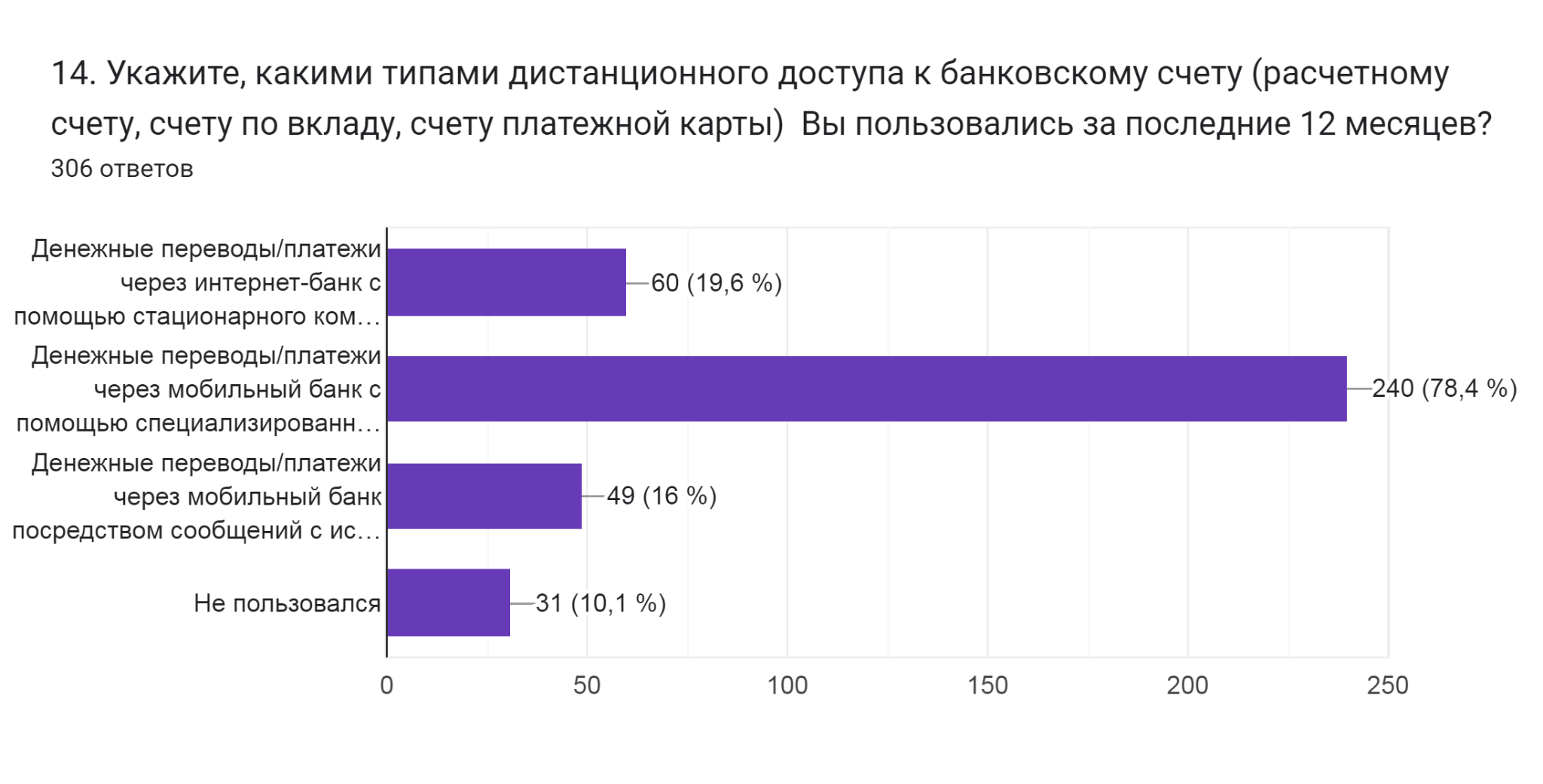 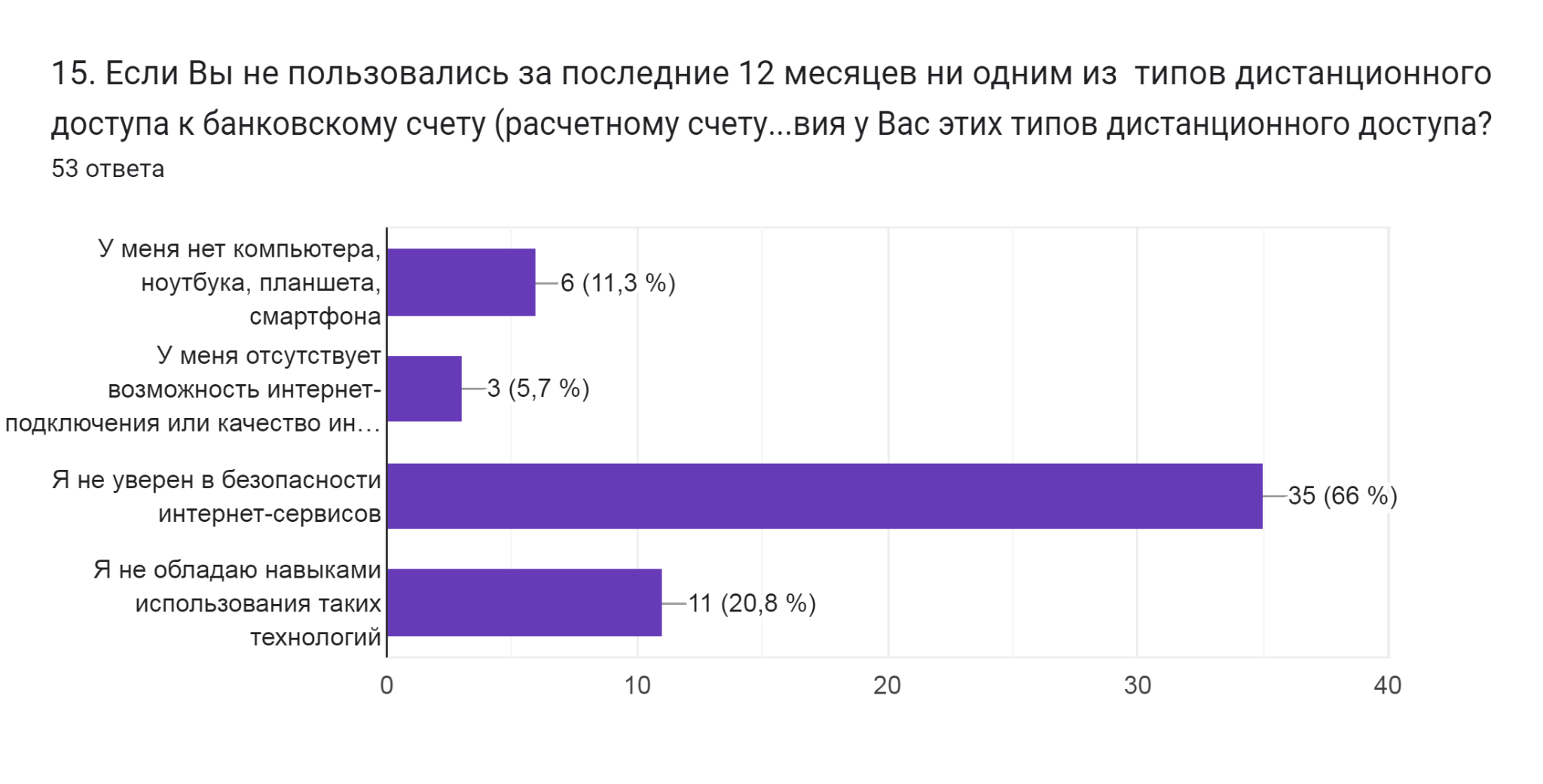 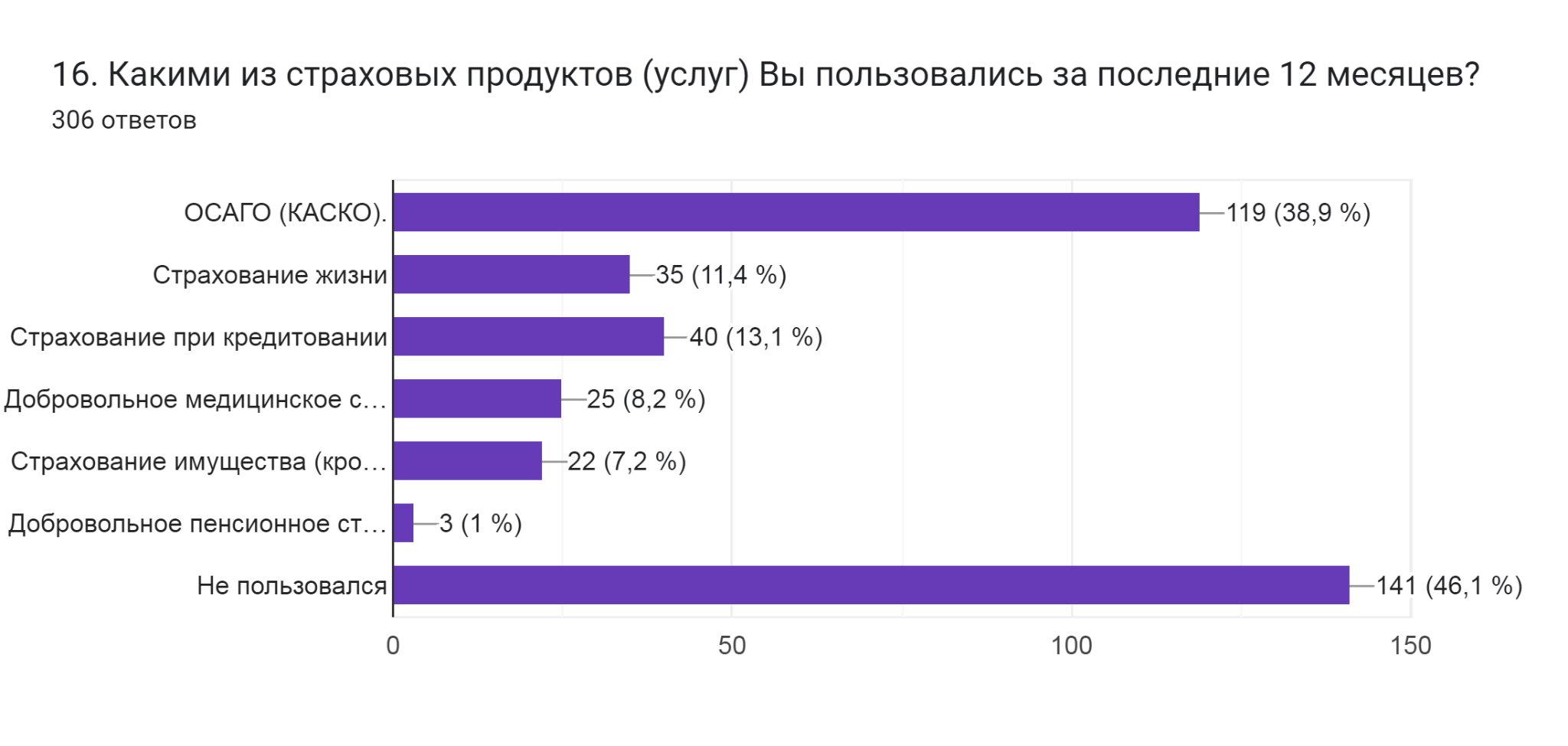 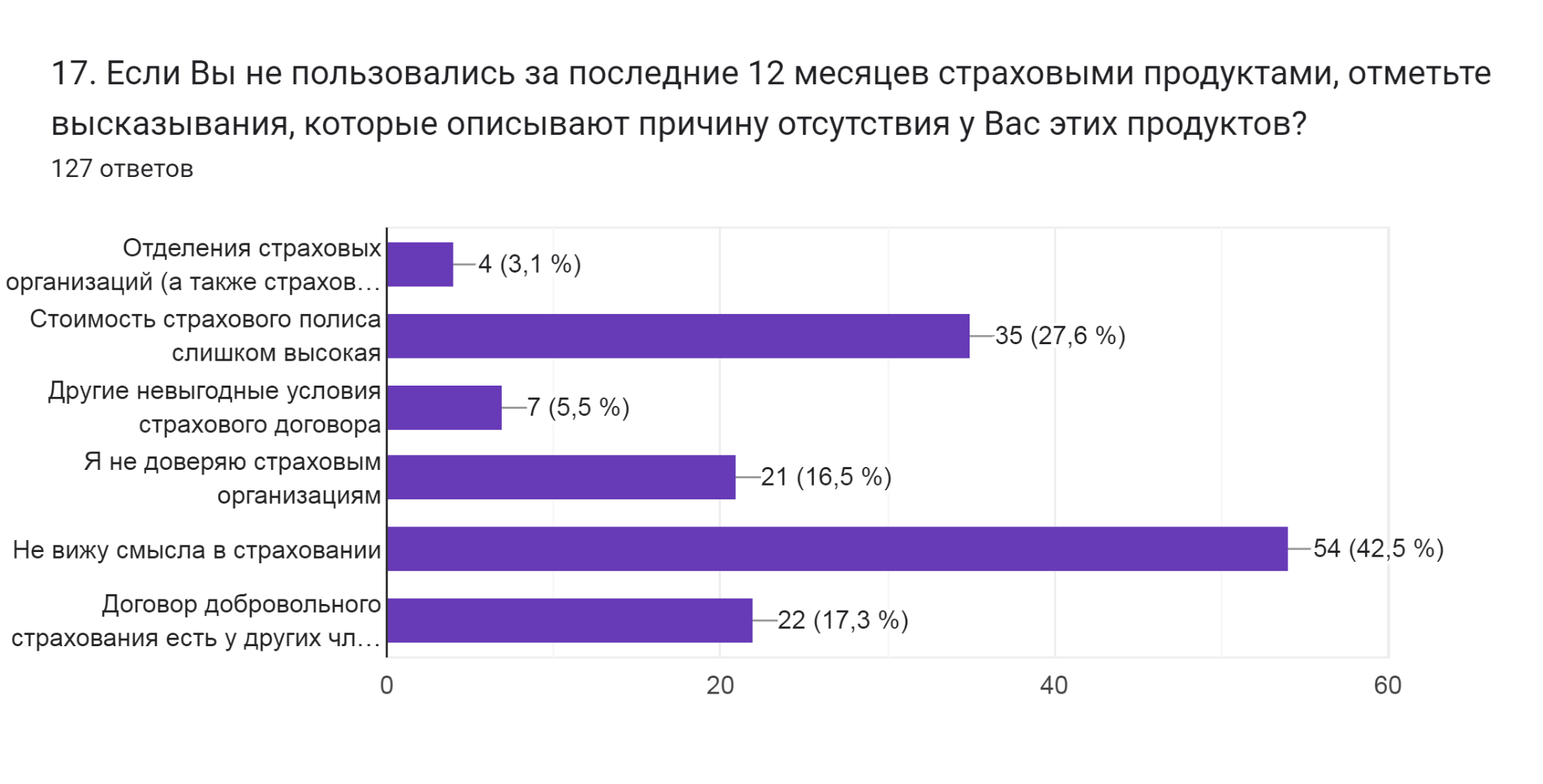 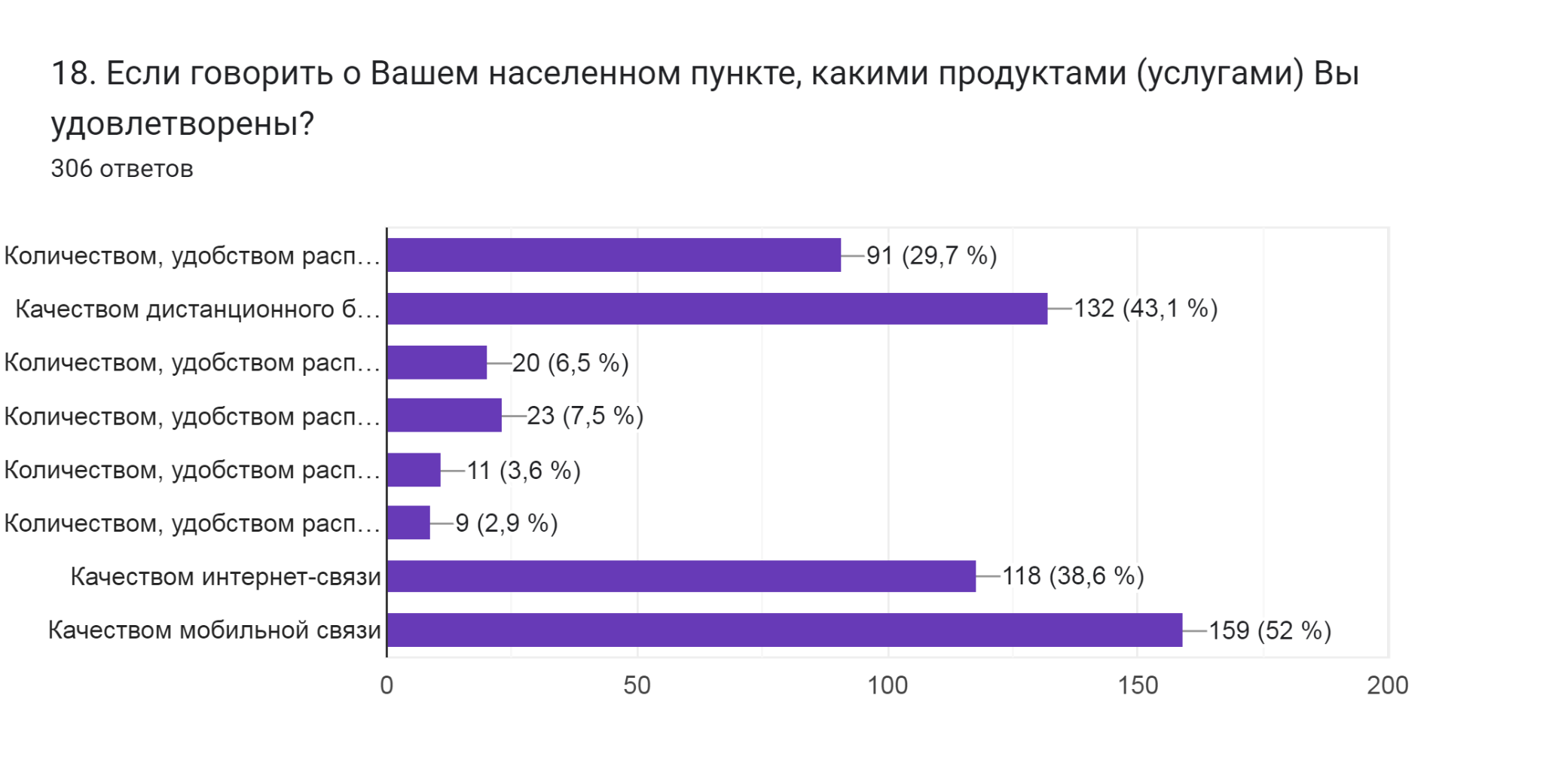 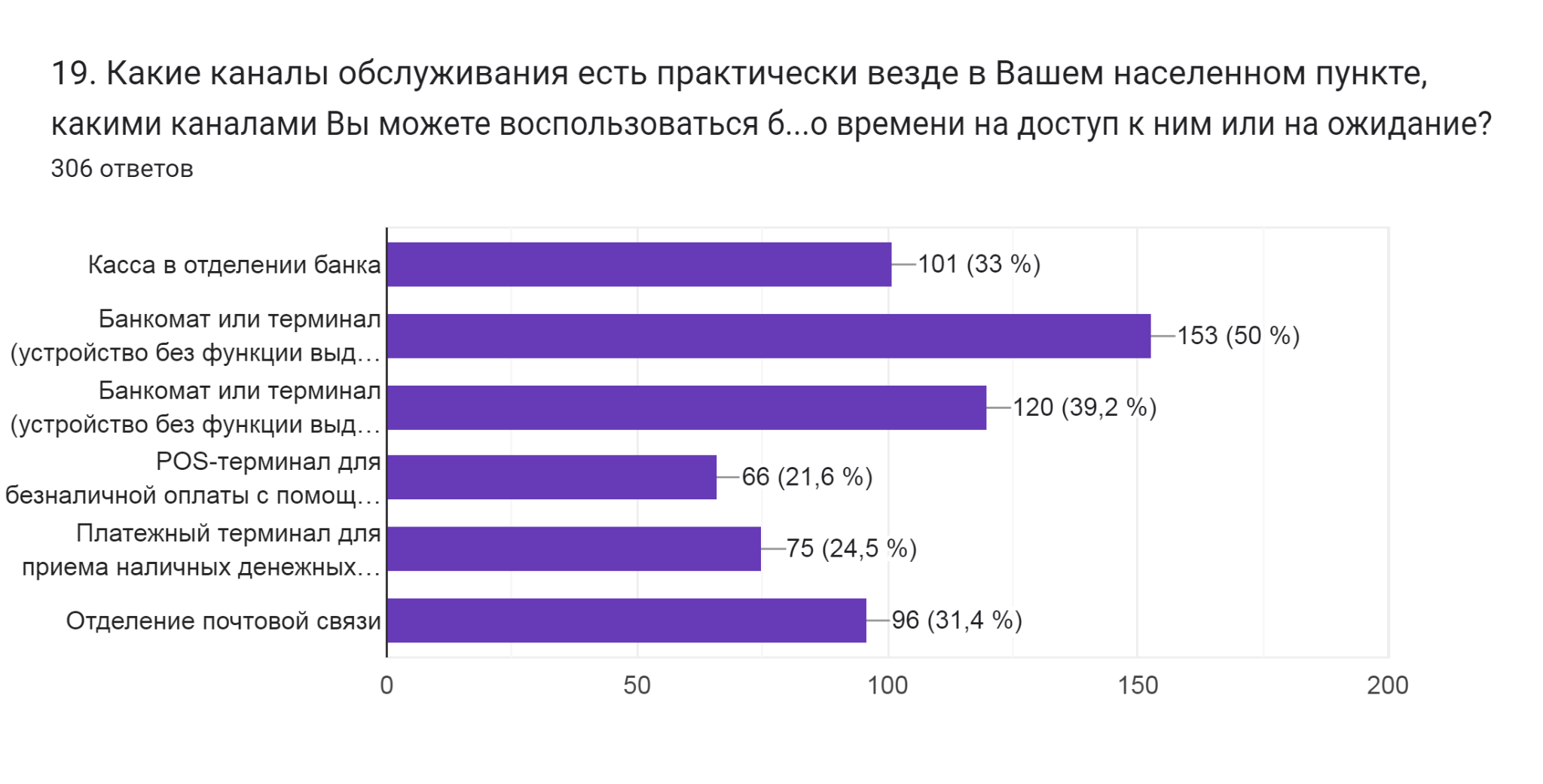 Выводы:Основное количество респондентов, также, как и в 2021 году:- не пользуются доходными финансовыми продуктами (услугами) – 53,9% (за 2022 год – 83,7%), из них по причине недостаточности свободных денег – 64,3% (за 2022 год – 68,2%);- не пользуются заемными финансовыми продуктами (услугами) - 48,7% (за 2022 год – 66,2%), из них по причине «Не люблю кредиты/займы/не хочу жить в долг» - 54,4% (за 2022 год – 48,1%);- не пользуются страховыми продуктами (услуг) - 46,1% (за 2022 год – 66,4%), из них по причине: «Не вижу смысла в страховании» – 42,5%                    (за 2022 год – 39,4%); «стоимость страхового полиса слишком высокая» – 27,6% (за 2022 год – 21,9%); «я не доверяю страховым организациям» – 16,5% (за 2022 год – 21,6%), что свидетельствует о большем доверии к страховым организациям по сравнении с 2022 годом, при увеличении количества респондентов, которые не находят необходимости в страховых продуктах.Зарплатной банковской картой пользуются 87,9% респондентов                  (за 2022 год – 83%), кредитной – 31,7%, что выше 2022 года на 12,8% (за 2022 год – 18,9%).Денежными переводами «переводы/платежи» через мобильный банк                              с помощью специализированного мобильного приложения (программы) для смартфона или планшета, также, как и в 2022 году, используют 78,4% (за 2022 год – 78,3%), при том, что снижается уверенность в безопасности интернет-сервисов – 66,0% респондентов не уверены в безопасности                       (за 2022 год – 37,0%).Проведенный мониторинг свидетельствует о росте финансовой грамотности населения.